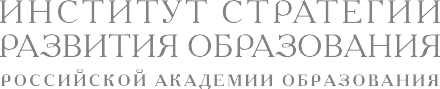 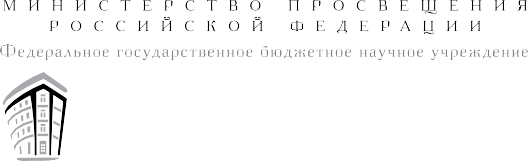 Одобрена решением федерального учебно-методического объединения по общему образованию, протокол 3/21 от 27.09.2021 г.ПРИМЕРНАЯ РАБОЧАЯ ПРОГРАММА НАЧАЛЬНОГО ОБЩЕГО ОБРАЗОВАНИЯРУССКИЙ ЯЗЫК(для 1–4 классов образовательных организаций)МОСКВА 2021СОДЕРЖАНИЕПрограмма по учебному предмету «Русский язык» (предмет­ ная область «Русский язык и литературное чтение») включает пояснительную записку, содержание обучения, планируемые результаты освоения программы учебного предмета, тематиче­ ское планирование Пояснительная записка отражает общие цели и задачи изуче­ ния предмета, характеристику психологических предпосылок к его изучению младшими школьниками; место в структуре учебного плана, а также подходы к отбору содержания, к опре­ делению планируемых результатов и к структуре тематическо­ го планирования Содержание обучения раскрывает содержательные линии, которые предлагаются для обязательного изучения в каждом классе начальной школы Содержание обучения в каждом клас­ се завершается перечнем универсальных учебных действий — познавательных, коммуникативных и регулятивных, которые возможно формировать средствами учебного предмета «Рус­ ский язык» с учётом возрастных особенностей младших школь­ ников1 Планируемые результаты включают личностные, метапред­ метные результаты за период обучения, а также предметные до­ стижения младшего школьника за каждый год обучения в на­ чальной школе В тематическом планировании описывается программное со­ держание по всем разделам, выделенным в содержании обуче­ ния каждого класса, раскрывается характеристика деятельно­ сти, методы и формы организации обучения, которые целесо­ образно использовать при изучении того или иного раздела Также в тематическом планировании представлены способы организации дифференцированного обучения 1 C учётом того, что выполнение правил совместной деятельности строится на интеграции регулятивных (определённые волевые уси­ лия, саморегуляция, самоконтроль, проявление терпения и добро­ желательности при налаживании отношений) и коммуникативных универсальных учебных действий (способность вербальными сред­ ствами устанавливать взаимоотношения), их перечень дан в специ­ альном разделе «Совместная деятельность» 4	Примерная рабочая программаПОЯСНИТЕЛЬНАЯ ЗАПИСКАПримерная рабочая программа учебного предмета «Русский язык» на уровне начального общего образования составлена на основе Требований к результатам освоения программы началь­ ного общего образования Федерального государственного обра­ зовательного стандарта начального общего образования (да­ лее — ФГОС НОО)1, а также ориентирована на целевые приори­ теты, сформулированные в Примерной программе воспитания2 Русский язык является основой всего процесса обучения в на­ чальной школе, успехи в его изучении во многом определяют результаты обучающихся по другим предметам Русский язык как средство познания действительности обеспечивает разви­ тие интеллектуальных и творческих способностей младших школьников, формирует умения извлекать и анализировать ин­ формацию из различных текстов, навыки самостоятельнойучебной деятельности Предмет «Русский язык» обладает значительным потенциа­ лом в развитии функциональной грамотности младших школь­ ников, особенно таких её компонентов, как языковая, комму­ никативная, читательская, общекультурная и социальная гра­ мотность Первичное знакомство с системой русского языка, богатством его выразительных возможностей, развитие умения правильно и эффективно использовать русский язык в различ­ ных сферах и ситуациях общения способствуют успешной соци­ ализации младшего школьника Русский язык, выполняя свои базовые функции общения и выражения мысли, обеспечивает межличностное и социальное взаимодействие, участвует в фор­ мировании самосознания и мировоззрения личности, является важнейшим средством хранения и передачи информации, куль­ турных традиций, истории русского народа и других народов России Свободное владение языком, умение выбирать нужные языковые средства во многом определяют возможность адек­ ватного самовыражения взглядов, мыслей, чувств, проявления себя в различных жизненно важных для человека областях Изучение русского языка обладает огромным потенциалом присвоения традиционных социокультурных и духовно­нрав­1 Утверждён приказом Министерства просвещения Российской Феде­ рации от 31 05 2021 г № 286 (зарегистрирован Министерством юстиции Российской Федерации 05 07 2021 г № 64100) 2 Одобрена решением федерального учебно­методического объедине­ ния по общему образованию (протокол от 02 06 2020 г № 2/20) РУССКИЙ ЯЗЫК. 1—4 классы	5ственных ценностей, принятых в обществе правил и норм пове­ дения, в том числе речевого, что способствует формированию внутренней позиции личности Личностные достижения млад­ шего школьника непосредственно связаны с осознанием языка как явления национальной культуры, пониманием связи языка и мировоззрения народа Значимыми личностными результата­ ми являются развитие устойчивого познавательного интереса к изучению русского языка, формирование ответственности за сохранение чистоты русского языка Достижение этих личност­ ных результатов — длительный процесс, разворачивающийся на протяжении изучения содержания предмета В начальной школе изучение русского языка имеет особое значение в развитии младшего школьника Приобретённые им знания, опыт выполнения предметных и универсальных дей­ ствий на материале русского языка станут фундаментом обуче­ ния в основном звене школы, а также будут востребованы в жизни Изучение русского языка в начальной школе направлено на достижение следующих целей:приобретение младшими школьниками первоначальных представлений о многообразии языков и культур на территории Российской Федерации, о языке как одной из главных духов­ но­нравственных ценностей народа; понимание роли языка как основного средства общения; осознание значения русского язы­ ка как государственного языка Российской Федерации; пони­ мание роли русского языка как языка межнационального об­ щения; осознание правильной устной и письменной речи как показателя общей культуры человека;овладение основными видами речевой деятельности на ос­ нове первоначальных представлений о нормах современного русского литературного языка: аудированием, говорением, чте­ нием, письмом;овладение первоначальными научными представлениями о системе русского языка: фонетике, графике, лексике, морфе­ мике, морфологии и синтаксисе; об основных единицах языка, их признаках и особенностях употребления в речи; использова­ ние в речевой деятельности норм современного русского литера­ турного языка (орфоэпических, лексических, грамматических, орфографических, пунктуационных) и речевого этикета;развитие функциональной грамотности, готовности к успешному взаимодействию с изменяющимся миром и дальней­ шему успешному образованию 6	Примерная рабочая программаПримерная рабочая программа разработана с целью  оказа­ ния методической помощи учителю начальных классов в созда­ нии рабочей программы по учебному предмету «Русский язык», ориентированной на современные тенденции в школьном обра­ зовании и активные методики обучения Примерная рабочая программа позволит учителю:реализовать в процессе преподавания русского языка со­ временные подходы к достижению личностных, метапредмет­ ных и предметных результатов обучения, сформулированных в ФГОС НОО;определить и структурировать планируемые результаты обучения и содержание учебного предмета «Русский язык» по годам обучения в соответствии с ФГОС НОО, Примерной основ­ ной образовательной программой начального общего образова­ ния, Примерной программой воспитания;разработать календарно­тематическое планирование с учё­ том особенностей конкретного класса, используя рекомендо­ ванное примерное распределение учебного времени на изучение определённого раздела/темы, а также предложенные основные виды учебной деятельности для освоения учебного материала разделов/тем курса В программе определяются цели изучения учебного предмета«Русский язык» на уровне начального общего образования, планируемые результаты освоения младшими школьниками предмета «Русский язык»: личностные, метапредметные, пред­ метные Личностные и метапредметные результаты представле­ ны с учётом методических традиций и особенностей преподава­ ния русского языка в начальной школе Предметные планируе­ мые результаты освоения программы даны для каждого года изучения предмета «Русский язык» Программа устанавливает распределение учебного материала по классам, даёт примерный объём учебных часов для изучения разделов и тем курса, а также рекомендуемую последователь­ ность изучения тем, основанную на логике развития предметно­ го содержания и учёте психологических и возрастных особен­ ностей младших школьников Примерная рабочая программа не ограничивает творческую инициативу учителя и предоставляет возможности для реали­ зации различных методических подходов к преподаванию учеб­ ного предмета «Русский язык» при условии сохранения обяза­ тельной части содержания курса РУССКИЙ ЯЗЫК. 1—4 классы	7Содержание рабочей программы составлено таким образом, что достижение младшими школьниками как личностных, так и метапредметных результатов обеспечивает преемственность и перспективность в освоении областей знаний, которые отра­ жают ведущие идеи учебных предметов основной школы и под­ чёркивают пропедевтическое значение этапа начального обра­ зования, формирование готовности младшего школьника к дальнейшему обучению Центральной идеей конструирования содержания и планиру­ емых результатов обучения является признание равной значи­ мости работы по изучению системы языка и работы по совер­ шенствованию речи младших школьников Языковой материал призван сформировать первоначальные представления о струк­ туре русского языка, способствовать усвоению норм русского литературного языка, орфографических и пунктуационных правил Развитие устной и письменной речи младших школь­ ников направлено на решение практической задачи развития всех видов речевой деятельности, отработку навыков использо­ вания усвоенных норм русского литературного языка, речевых норм и правил речевого этикета в процессе устного и письмен­ ного общения Ряд задач по совершенствованию речевой дея­ тельности решаются совместно с учебным предметом «Литера­ турное чтение» Общее число часов, отведённых на изучение «Русского язы­ ка», — 675 (5 часов в неделю в каждом классе): в 1 классе — 165 ч, во 2—4 классах — по 170 ч СОДЕРЖАНИЕ ОБУЧЕНИЯ1 КЛАССОбучение грамоте1Развитие речиСоставление небольших рассказов повествовательного харак­ тера по серии сюжетных картинок, материалам собственных игр, занятий, наблюдений Понимание текста при его прослушивании и при самостоя­ тельном чтении вслух Слово и предложениеРазличение слова и предложения Работа с предложением: выделение слов, изменение их порядка Восприятие слова как объекта изучения, материала для ана­ лиза Наблюдение над значением слова ФонетикаЗвуки речи Единство звукового состава слова и его значения Установление последовательности звуков в слове и  количе­ ства звуков Сопоставление слов, различающихся одним или несколькими звуками Звуковой анализ слова, работа со звуко­ выми моделями: построение модели звукового состава слова,подбор слов, соответствующих заданной модели Различение гласных и согласных звуков, гласных ударных и безударных, согласных твёрдых и мягких, звонких и глухих Определение места ударения Слог как минимальная произносительная единица Количе­ ство слогов в слове Ударный слог ГрафикаРазличение звука и буквы: буква как знак звука Слоговой принцип русской графики Буквы гласных как показатель твёр­ дости — мягкости согласных звуков Функции букв е, ё, ю, я 1 Начальным этапом изучения предметов «Русский язык» и «Литера­ турное чтение» в 1 классе является курс «Обучение грамоте»: обуче­ ние письму идёт параллельно с обучением чтению На «Обучение грамоте» отводится 9 часов в неделю: 5 часов «Русского языка» (обу­ чение письму) и 4 часа «Литературного чтения» (обучение чтению) Продолжительность «Обучения грамоте» зависит от уровня подго­ товки класса и может составлять от 20 до 23 недель, соответственно, продолжительность изучения систематического курса в 1 классе мо­ жет варьироваться от 13 до 10 недель РУССКИЙ ЯЗЫК. 1—4 классы	9Мягкий знак как показатель мягкости предшествующего со­ гласного звука в конце слова Последовательность букв в русском алфавите ЧтениеСлоговое чтение (ориентация на букву, обозначающую глас­ ный звук)  Плавное слоговое чтение и чтение целыми словами со скоростью, соответствующей индивидуальному темпу Чте­ ние с интонациями и паузами в соответствии со знаками препи­ нания Осознанное чтение слов, словосочетаний, предложений Выразительное чтение на материале небольших прозаических текстов и стихотворений Орфоэпическое чтение (при переходе к чтению целыми слова­ ми) Орфографическое чтение (проговаривание) как средство самоконтроля при письме под диктовку и при списывании ПисьмоОриентация на пространстве листа в тетради и на простран­ стве классной доски Гигиенические требования, которые необ­ ходимо соблюдать во время письма Начертание письменных прописных и строчных букв Пись­ мо букв, буквосочетаний, слогов, слов, предложений с соблюде­ нием гигиенических норм Письмо разборчивым, аккуратным почерком Письмо под диктовку слов и предложений, написа­ ние которых не расходится с их произношением Приёмы и по­ следовательность правильного списывания текста Функция небуквенных графических средств: пробела между словами, знака переноса Орфография и пунктуацияПравила правописания и их применение: раздельное написа­ ние слов; обозначение гласных после шипящих в сочетаниях жи, ши (в положении под ударением), ча, ща, чу, щу; пропис­ ная буква в начале предложения, в именах собственных (имена людей, клички животных); перенос слов по слогам без стечения согласных; знаки препинания в конце предложения Систематический курсОбщие сведения о языкеЯзык как основное средство человеческого общения  Цели и ситуации общения 10	Примерная рабочая программаФонетикаЗвуки речи Гласные и согласные звуки, их различение Уда­ рение в слове Гласные ударные и безударные Твёрдые и мяг­ кие согласные звуки, их различение Звонкие и глухие соглас­ ные звуки, их различение Согласный звук [й’] и гласный звук [и] Шипящие [ж], [ш], [ч’], [щ’] Слог Количество слогов в слове Ударный слог Деление слов на слоги (простые случаи, без стечения согласных) ГрафикаЗвук и буква Различение звуков и букв Обозначение на письме твёрдости согласных звуков буквами а, о, у, ы, э; слова с буквой э Обозначение на письме мягкости согласных звуков буквами е, ё, ю, я, и Функции букв е, ё, ю, я Мягкий знак как показатель мягкости предшествующего согласного звука в кон­ це слова Установление соотношения звукового и буквенного состава слова в словах типа стол, конь.Небуквенные графические средства: пробел между словами, знак переноса Русский алфавит: правильное название букв, их последова­ тельность Использование алфавита для упорядочения списка слов ОрфоэпияПроизношение звуков и сочетаний звуков, ударение в словах в соответствии с нормами современного русского литературного языка (на ограниченном перечне слов, отрабатываемом в учеб­ нике) ЛексикаСлово как единица языка (ознакомление) Слово как название предмета, признака предмета, действия предмета (ознакомление) Выявление слов, значение которых требует уточнения СинтаксисПредложение как единица языка (ознакомление) Слово, предложение (наблюдение над сходством и различи­ ем) Установление связи слов в предложении при помощи смыс­ ловых вопросов Восстановление деформированных предложений Составле­ ние предложений из набора форм слов РУССКИЙ ЯЗЫК. 1—4 классы	11Орфография и пунктуацияПравила правописания и их применение:раздельное написание слов в предложении;прописная буква в начале предложения и в именах собствен­ ных: в именах и фамилиях людей, кличках животных;перенос слов (без учёта морфемного членения слова);гласные после шипящих в сочетаниях жи, ши (в положении под ударением), ча, ща, чу, щу;сочетания чк, чн;слова с непроверяемыми гласными и согласными (перечень слов в орфографическом словаре учебника);знаки препинания в конце предложения: точка, вопроситель­ный и восклицательный знаки Алгоритм списывания текста Развитие речиРечь как основная форма общения между людьми Текст как единица речи (ознакомление) Ситуация общения: цель общения, с кем и где происходит об­ щение Ситуации устного общения (чтение диалогов по ролям, просмотр видеоматериалов, прослушивание аудиозаписи) Нормы речевого этикета в ситуациях учебного и бытового об­ щения (приветствие, прощание, извинение, благодарность, об­ ращение с просьбой) Изучение  содержания   учебного   предмета   «Русский   язык» в первом классе способствует освоению на пропедевтическом уровне ряда универсальных учебных действий Познавательные универсальные учебные действия:Базовые логические действия:сравнивать звуки в соответствии с учебной задачей;сравнивать звуковой и буквенный состав слова в соответ­ ствии с учебной задачей;устанавливать основания для сравнения звуков, слов (на основе образца);характеризовать звуки по заданным признакам; приво­ дить примеры гласных звуков; твёрдых согласных, мягких со­ гласных, звонких согласных, глухих согласных звуков; слов с заданным звуком Базовые исследовательские действия:проводить изменения звуковой модели по предложенному учителем правилу, подбирать слова к модели;12	Примерная рабочая программаформулировать выводы о соответствии звукового и бук­ венного состава слова;использовать алфавит для самостоятельного упорядочи­ вания списка слов Работа с информацией:выбирать источник получения информации: уточнять на­ писание слова по орфографическому словарику учебника; ме­ сто ударения в слове по перечню слов, отрабатываемых в учеб­ нике;анализировать графическую информацию — модели зву­ кового состава слова;самостоятельно создавать модели  звукового  состава слова Коммуникативные универсальные учебные действия:Общение:воспринимать суждения, выражать эмоции в соответ­ ствии с целями и условиями общения в знакомой среде;проявлять уважительное отношение к собеседнику, со­ блюдать в процессе общения нормы речевого этикета; соблю­ дать правила ведения диалога;воспринимать разные точки зрения;в процессе учебного диалога отвечать на вопросы по изу­ ченному материалу;строить устное речевое высказывание об обозначении зву­ ков буквами; о звуковом и буквенном составе слова Регулятивные универсальные учебные действия:Самоорганизация:выстраивать последовательность учебных операций при проведении звукового анализа слова;выстраивать последовательность учебных операций при списывании;удерживать учебную задачу при проведении звукового анализа, при обозначении звуков буквами, при списывании текста, при письме под диктовку;Самоконтроль:находить указанную ошибку, допущенную при проведе­ нии звукового анализа, при письме под диктовку или списыва­ нии слов, предложений;оценивать правильность написания букв, соединений букв, слов, предложений РУССКИЙ ЯЗЫК. 1—4 классы	13Совместная деятельность:принимать цель совместной деятельности, коллективно строить план действий по её достижению, распределять роли, договариваться, учитывать интересы и мнения участников со­ вместной работы;ответственно выполнять свою часть работы 2 КЛАССОбщие сведения о языкеЯзык как основное средство человеческого общения и явле­ ние национальной культуры Первоначальные представления о многообразии языкового пространства России и мира Методы познания языка: наблюдение, анализ Фонетика и графикаСмыслоразличительная функция звуков; различение звуков и букв; различение ударных и безударных гласных звуков, твёрдых и мягких согласных звуков, звонких и глухих соглас­ ных звуков; шипящие согласные звуки [ж], [ш], [ч’], [щ’]; обо­ значение на письме твёрдости и мягкости согласных звуков, функции букв е, ё, ю, я; согласный звук [й’] и гласный звук [и] (повторение изученного в 1 классе) Парные и непарные по твёрдости — мягкости согласные звуки Парные и непарные по звонкости — глухости  согласные звуки Качественная характеристика звука: гласный — согласный; гласный ударный — безударный; согласный твёрдый — мяг­ кий, парный — непарный; согласный звонкий — глухой, пар­ ный — непарный Функции ь: показатель мягкости предшествующего соглас­ ного в конце и в середине слова; разделительный Использова­ ние на письме разделительных ъ и ь Соотношение звукового и буквенного состава в словах с бук­ вами е, ё, ю, я (в начале слова и после гласных) Деление слов на слоги (в том числе при стечении соглас­ ных) Использование знания алфавита при работе со словарями Небуквенные графические средства: пробел между словами,знак переноса, абзац (красная строка), пунктуационные знаки (в пределах изученного) 14	Примерная рабочая программаОрфоэпияПроизношение звуков и сочетаний звуков, ударение в словах в соответствии с нормами современного русского литературного языка (на ограниченном перечне слов, отрабатываемом в учеб­ нике) Использование отработанного перечня слов (орфоэпиче­ ского словаря учебника) для решения практических задач ЛексикаСлово как единство звучания и значения Лексическое значе­ ние слова (общее представление) Выявление слов, значение ко­ торых требует уточнения Определение значения слова по тек­ сту или уточнение значения с помощью толкового словаря Однозначные и многозначные слова (простые случаи, наблю­ дение) Наблюдение за использованием в речи синонимов, антонимов Состав слова (морфемика)Корень как обязательная часть слова Однокоренные (род­ ственные) слова Признаки однокоренных (родственных) слов Различение однокоренных слов и синонимов, однокоренных слов и слов с омонимичными корнями Выделение в словах кор­ ня (простые случаи) Окончание как изменяемая часть слова Изменение формы слова с помощью окончания Различение изменяемых и неиз­ меняемых слов Суффикс как часть слова (наблюдение) Приставка как часть слова (наблюдение) МорфологияИмя существительное (ознакомление): общее значение, во­ просы («кто?», «что?»), употребление в речи Глагол (ознакомление): общее значение, вопросы («что де­ лать?», «что сделать?» и др ), употребление в речи Имя прилагательное (ознакомление): общее значение, вопро­ сы («какой?», «какая?», «какое?», «какие?»), употребление в речи Предлог Отличие предлогов от приставок Наиболее распро­ странённые предлоги: в, на, из, без, над, до, у, о, об и др СинтаксисПорядок слов в предложении; связь слов в предложении (по­ вторение) РУССКИЙ ЯЗЫК. 1—4 классы	15Предложение как единица языка Предложение и слово От­ личие предложения от слова Наблюдение за выделением в уст­ ной речи одного из слов предложения (логическое ударение) Виды предложений по цели высказывания: повествователь­ ные, вопросительные, побудительные предложения Виды предложений по эмоциональной окраске (по интона­ ции): восклицательные и невосклицательные предложения Орфография и пунктуацияПрописная буква в начале предложения и в именах собствен­ ных (имена, фамилии, клички животных); знаки препинания в конце предложения; перенос слов со строки на строку (без учё­ та морфемного членения слова); гласные после шипящих в соче­ таниях жи, ши (в положении под ударением), ча, ща, чу, щу; сочетания чк, чн (повторение правил правописания, изученных в 1 классе) Орфографическая зоркость как осознание места возможного возникновения орфографической ошибки Понятие орфограм­ мы Различные способы решения орфографической задачи в за­ висимости от места орфограммы в слове Использование орфо­ графического словаря учебника для определения (уточнения) написания слова Контроль и самоконтроль при проверке соб­ ственных и предложенных текстов Правила правописания и их применение:разделительный мягкий знак;сочетания чт, щн, нч;проверяемые безударные гласные в корне слова;парные звонкие и глухие согласные в корне слова;непроверяемые гласные и согласные (перечень слов в орфо­ графическом словаре учебника);прописная буква в именах собственных: имена, фамилии, от­чества людей, клички животных, географические названия;раздельное написание предлогов с именами существитель­ ными Развитие речиВыбор языковых средств в соответствии с целями и условия­ ми устного общения для эффективного решения коммуника­ тивной задачи (для ответа на заданный вопрос, для выражения собственного мнения) Умение вести разговор (начать, поддер­ жать, закончить разговор, привлечь внимание и т п ) Практи­ ческое овладение диалогической формой речи Соблюдение норм речевого этикета и орфоэпических норм в ситуациях учеб­16	Примерная рабочая программаного и бытового общения  Умение договариваться и приходить к общему решению в совместной деятельности при проведении парной и групповой работы Составление устного рассказа по репродукции картины Со­ ставление устного рассказа по личным наблюдениям и вопросам Текст Признаки текста: смысловое единство предложенийв тексте; последовательность предложений в тексте; выражение в тексте законченной мысли Тема текста Основная мысль За­ главие текста Подбор заголовков к предложенным текстам По­ следовательность частей текста (абзацев) Корректирование текстов с нарушенным порядком предложений и абзацев Типы текстов: описание, повествование, рассуждение, их особенности (первичное ознакомление) Поздравление и поздравительная открытка Понимание текста: развитие умения формулировать простые выводы на основе информации, содержащейся в тексте Выра­ зительное чтение текста вслух с соблюдением правильной инто­ нации Подробное изложение повествовательного текста объёмом 30—45 слов с опорой на вопросы Изучение содержания учебного предмета «Русский язык» во втором классе способствует освоению на пропедевтическом уровне ряда универсальных учебных действий Познавательные универсальные учебные действия:Базовые логические действия:сравнивать однокоренные (родственные) слова и синони­ мы; однокоренные (родственные) слова и слова с омонимичны­ ми корнями;сравнивать значение однокоренных (родственных) слов; сравнивать буквенную оболочку однокоренных (родственных) слов;устанавливать основания для сравнения слов: на какой вопрос отвечают, что обозначают;характеризовать звуки по заданным параметрам;определять признак, по которому проведена классифика­ ция звуков, букв, слов, предложений;находить закономерности на основе наблюдения за языко­ выми единицами ориентироваться в изученных понятиях (корень, оконча­ ние, текст); соотносить понятие с его краткой характеристикой РУССКИЙ ЯЗЫК. 1—4 классы	17Базовые исследовательские действия:проводить по предложенному плану наблюдение за язы­ ковыми единицами (слово, предложение, текст);формулировать выводы и предлагать доказательства то­ го, что слова являются / не являются однокоренными (род­ ственными) Работа с информацией:выбирать источник получения информации: нужный сло­ варь учебника для получения информации;устанавливать с помощью словаря значения многознач­ ных слов;согласно заданному алгоритму находить в предложенном источнике информацию, представленную в явном виде;анализировать текстовую, графическую и звуковую ин­ формацию в соответствии с учебной задачей; «читать» инфор­ мацию, представленную в схеме, таблице;с помощью учителя на уроках русского языка создавать схемы, таблицы для представления информации Коммуникативные универсальные учебные действия:Общение:воспринимать и формулировать суждения о языковых единицах;проявлять уважительное отношение к собеседнику, со­ блюдать правила ведения диалога;признавать возможность существования разных точек зрения в процессе анализа результатов наблюдения за языковы­ ми единицами;корректно и аргументированно высказывать своё мнение о результатах наблюдения за языковыми единицами;строить устное диалогическое выказывание;строить устное монологическое высказывание на опреде­ лённую тему, на основе наблюдения с соблюдением орфоэпиче­ ских норм, правильной интонации;устно и письменно формулировать простые выводы на ос­ нове прочитанного или услышанного текста Регулятивные универсальные учебные действия:Самоорганизация:планировать с помощью учителя действия по решению орфографической задачи; выстраивать последовательность выбранных действий 18	Примерная рабочая программаСамоконтроль:устанавливать с помощью учителя причины успеха/неу­ дач при выполнении заданий по русскому языку;корректировать с помощью учителя свои учебные дей­ ствия для преодоления ошибок при выделении в слове корня и окончания, при списывании текстов и записи под диктовку Совместная деятельность:строить действия по достижению цели совместной дея­ тельности при выполнении парных и групповых заданий на уроках русского языка: распределять роли, договариваться, корректно делать замечания и высказывать пожелания участ­ никам совместной работы, спокойно принимать замечания в свой адрес, мирно решать конфликты (в том числе с небольшой помощью учителя);совместно обсуждать процесс и результат работы;ответственно выполнять свою часть работы;оценивать свой вклад в общий результат 3 КЛАСССведения о русском языкеРусский язык как государственный язык Российской Феде­ рации Методы познания языка: наблюдение, анализ, лингви­ стический эксперимент Фонетика и графикаЗвуки русского языка: гласный/согласный, гласный удар­ ный/безударный, согласный твёрдый/мягкий, парный/непар­ ный, согласный глухой/звонкий, парный/непарный; функции разделительных мягкого и твёрдого знаков, условия использо­ вания на письме разделительных мягкого и твёрдого знаков (повторение изученного) Соотношение звукового и буквенного состава в словах с раз­ делительными ь и ъ, в словах с непроизносимыми согласными Использование алфавита при работе со словарями, справоч­никами, каталогами ОрфоэпияНормы произношения звуков и сочетаний звуков; ударение в словах в соответствии с нормами современного русского лите­ ратурного языка (на ограниченном перечне слов, отрабатывае­ мом в учебнике) РУССКИЙ ЯЗЫК. 1—4 классы	19Использование орфоэпического словаря для решения прак­ тических задач ЛексикаПовторение: лексическое значение слова Прямое и переносное значение слова (ознакомление) Уста­ ревшие слова (ознакомление) Состав слова (морфемика)Корень как обязательная часть слова; однокоренные (род­ ственные) слова; признаки однокоренных (родственных) слов; различение однокоренных слов и синонимов, однокоренных слов и слов с омонимичными корнями; выделение в словах кор­ ня (простые случаи); окончание как изменяемая часть слова (повторение изученного) Однокоренные слова и формы одного и того же слова Корень, приставка, суффикс — значимые части слова Нулевое оконча­ ние (ознакомление) МорфологияЧасти речи Имя существительное: общее значение, вопросы, употребле­ ние в речи Имена существительные единственного и множе­ ственного числа   Имена существительные мужского, женского и среднего рода Падеж имён существительных Определение падежа, в котором употреблено имя существительное Измене­ ние имён существительных по падежам и числам (склонение) Имена существительные 1, 2, 3­го склонения Имена существи­ тельные одушевлённые и неодушевлённые Имя прилагательное: общее значение, вопросы, употребле­ ние в речи Зависимость формы имени прилагательного от фор­ мы имени существительного Изменение имён прилагательных по родам, числам и падежам (кроме имён прилагательных на-ий, -ов, -ин)  Склонение имён прилагательных Местоимение (общее представление) Личные местоимения, их употребление в речи Использование личных местоимений для устранения неоправданных повторов в тексте Глагол: общее значение, вопросы, употребление в речи Не­ определённая форма глагола Настоящее, будущее, прошедшее время глаголов Изменение глаголов по временам, числам Род глаголов в прошедшем времени Частица не, её значение 20	Примерная рабочая программаСинтаксисПредложение Установление при помощи смысловых (син­ таксических) вопросов связи между словами в предложении Главные члены предложения — подлежащее и сказуемое Вто­ ростепенные члены предложения (без деления на виды) Пред­ ложения распространённые и нераспространённые Наблюдение за однородными членами предложения с союза­ ми и, а, но и без союзов Орфография и пунктуацияОрфографическая зоркость как осознание места возможного возникновения орфографической ошибки, различные способы решения орфографической задачи в зависимости от места орфо­ граммы в слове; контроль и самоконтроль при проверке соб­ ственных и предложенных текстов (повторение и применение на новом орфографическом материале) Использование орфографического словаря для определения (уточнения) написания слова Правила правописания и их применение:разделительный твёрдый знак;непроизносимые согласные в корне слова;мягкий знак после шипящих на конце имён существитель­ ных;безударные гласные в падежных окончаниях имён существи­тельных (на уровне наблюдения);безударные гласные в падежных окончаниях имён прилага­ тельных (на уровне наблюдения);раздельное написание предлогов с личными местоимениями;непроверяемые гласные и согласные (перечень слов в орфо­ графическом словаре учебника);раздельное написание частицы не с глаголами Развитие речиНормы речевого этикета: устное и письменное приглашение, просьба, извинение, благодарность, отказ и др  Соблюдение норм речевого этикета и орфоэпических норм в ситуациях учебного и бытового общения Речевые средства, помогающие: формулировать и аргументировать собственное мнение в диа­ логе и дискуссии; договариваться и приходить к общему реше­ нию в совместной деятельности; контролировать (устно коор­ динировать) действия при проведении парной и групповой ра­ боты РУССКИЙ ЯЗЫК. 1—4 классы	21Особенности речевого этикета в условиях общения с людьми, плохо владеющими русским языком Повторение и продолжение работы с текстом, начатой во 2 классе: признаки текста, тема текста, основная мысль текста, заголовок, корректирование текстов с нарушенным порядком предложений и абзацев План текста Составление плана текста, написание текста по заданному плану Связь предложений в тексте с помощью лич­ ных местоимений, синонимов, союзов и, а, но  Ключевые слова в тексте Определение типов текстов (повествование, описание, рас­ суждение) и создание собственных текстов заданного типа Жанр письма, объявления Изложение текста по коллективно или самостоятельно со­ ставленному плану Изучающее, ознакомительное чтение Изучение содержания  учебного  предмета  «Русский  язык» в третьем классе способствует освоению ряда универсальных учебных действий Познавательные универсальные учебные действия:Базовые логические действия:сравнивать грамматические признаки разных частей речи;сравнивать тему и основную мысль текста;сравнивать типы текстов (повествование, описание, рас­ суждение); сравнивать прямое и переносное значение слова;группировать слова на основании того, какой частью речи они являются;объединять имена существительные в группы по опреде­ лённому признаку (например, род или число);определять существенный признак для классификации звуков, предложений;устанавливать при помощи смысловых (синтаксических) вопросов связи между словами в предложении;ориентироваться в изученных понятиях (подлежащее, ска­ зуемое, второстепенные члены предложения, часть речи, склоне­ ние) и соотносить понятие с его краткой характеристикой Базовые исследовательские действия:определять разрыв между реальным и желательным каче­ ством текста на основе предложенных учителем критериев;с помощью учителя формулировать цель, планировать из­ менения текста;22	Примерная рабочая программавысказывать предположение в процессе наблюдения за языковым материалом;проводить по предложенному плану несложное лингви­ стическое мини­исследование, выполнять по предложенному плану проектное задание;формулировать выводы об особенностях каждого из трёх типов текстов, подкреплять их доказательствами на основе ре­ зультатов проведенного наблюдения;выбирать наиболее подходящий для данной ситуации тип текста (на основе предложенных критериев) Работа с информацией:выбирать источник получения информации при выполне­ нии мини­исследования;анализировать текстовую, графическую, звуковую инфор­ мацию в соответствии с учебной задачей;самостоятельно создавать схемы, таблицы для представ­ ления информации как результата наблюдения за языковыми единицами Коммуникативные универсальные учебные действия:Общение:строить речевое высказывание в соответствии с постав­ ленной задачей;создавать устные и письменные тексты (описание, рас­ суждение, повествование);готовить небольшие выступления о результатах группо­ вой работы, наблюдения, выполненного мини­исследования, проектного задания;создавать небольшие устные и письменные тексты, содер­ жащие приглашение, просьбу, извинение, благодарность, от­ каз, с использованием норм речевого этикета Регулятивные универсальные учебные действия:Самоорганизация:планировать действия по решению орфографической за­ дачи; выстраивать последовательность выбранных действий Самоконтроль:устанавливать причины успеха/неудач при выполнении заданий по русскому языку;корректировать с помощью учителя свои учебные дей­ ствия для преодоления ошибок при выделении в слове корня и окончания, при определении части речи, члена предложения при списывании текстов и записи под диктовку РУССКИЙ ЯЗЫК. 1—4 классы	23Совместная деятельность:формулировать краткосрочные и долгосрочные цели (ин­ дивидуальные с учётом участия в коллективных задачах) при выполнении коллективного мини­исследования или проектно­ го задания на основе предложенного формата планирования, распределения промежуточных шагов и сроков;выполнять совместные  (в  группах)  проектные  задания с опорой на предложенные образцы;при выполнении совместной деятельности справедливо распределять работу, договариваться, обсуждать процесс и ре­ зультат совместной работы;проявлять готовность выполнять разные роли: руководи­ теля (лидера), подчиненного, проявлять самостоятельность, ор­ ганизованность, инициативность для достижения общего успе­ ха деятельности 4 КЛАСССведения о русском языкеРусский язык как язык межнационального общения Раз­ личные методы познания языка: наблюдение, анализ, лингви­ стический эксперимент, мини­исследование, проект Фонетика и графикаХарактеристика, сравнение, классификация звуков вне сло­ ва и в слове по заданным параметрам Звуко­буквенный разбор слова ОрфоэпияПравильная интонация в процессе говорения и чтения Нор­ мы произношения звуков и сочетаний звуков; ударение в сло­ вах в соответствии с нормами современного русского литератур­ ного языка (на ограниченном перечне слов, отрабатываемом в учебнике) Использование орфоэпических словарей русского языка при определении правильного произношения слов ЛексикаПовторение и продолжение работы: наблюдение за использо­ ванием в речи синонимов, антонимов, устаревших слов (про­ стые случаи) 24	Примерная рабочая программаНаблюдение за использованием в речи фразеологизмов (про­ стые случаи) Состав слова (морфемика)Состав изменяемых слов, выделение в словах с однозначно выделяемыми морфемами окончания, корня, приставки, суф­ фикса (повторение изученного) Основа слова Состав неизменяемых слов (ознакомление) Значение наиболее употребляемых суффиксов изученных ча­ стей речи (ознакомление) МорфологияЧасти речи самостоятельные и служебные Имя существительное Склонение имён существительных (кроме существительных на -мя, -ий, -ие, -ия; на -ья типа гостья, на ­ье типа ожерелье во множественном числе); соб­ ственных имён существительных на -ов, -ин, -ий; имена суще­ ствительные 1, 2, 3­го склонения (повторение изученного) Не­ склоняемые имена существительные (ознакомление) Имя прилагательное Зависимость формы имени прилага­ тельного от формы имени существительного (повторение) Склонение имён прилагательных во множественном числе Местоимение Личные местоимения (повторение) Личные местоимения 1­го и 3­го лица единственного и множественного числа; склонение личных местоимений Глагол  Изменение глаголов по лицам и числам  в настоящем и будущем времени (спряжение) І и ІІ спряжение глаголов Способы определения I и II спряжения глаголов Наречие (общее представление) Значение, вопросы, употреб­ ление в речи Предлог Отличие предлогов от приставок (повторение) Союз; союзы и, а, но в простых и сложных предложениях Частица не, её значение (повторение) СинтаксисСлово, сочетание слов (словосочетание) и предложение, осоз­ нание их сходства и различий; виды предложений по цели вы­ сказывания (повествовательные, вопросительные и побуди­ тельные); виды предложений по эмоциональной окраске (вос­ клицательные и невосклицательные); связь между словами в словосочетании и предложении (при помощи смысловых вопро­ сов); распространённые и нераспространённые предложения (повторение изученного) РУССКИЙ ЯЗЫК. 1—4 классы	25Предложения с однородными членами: без союзов, с союзами а, но, с одиночным союзом и Интонация перечисления в пред­ ложениях с однородными членами Простое и сложное предложение (ознакомление) Сложные предложения: сложносочинённые с союзами и, а, но; бессоюз­ ные сложные предложения (без называния терминов) Орфография и пунктуацияПовторение правил правописания, изученных в 1, 2, 3 классах Орфографическая зоркость как осознание места возможного возникновения орфографической ошибки; различные способы решения орфографической задачи в зависимости от места орфо­ граммы в слове; контроль при проверке собственных и предло­ женных текстов (повторение и применение на новом орфогра­фическом материале) Использование орфографического словаря для определения (уточнения) написания слова Правила правописания и их применение:безударные падежные окончания имён существительных (кроме существительных на -мя, -ий, -ие, -ия, а также кроме собственных имён существительных на -ов, -ин, -ий);безударные падежные окончания имён прилагательных;мягкий знак после шипящих  на  конце  глаголов  в  форме 2­го лица единственного числа;наличие или  отсутствие  мягкого  знака  в  глаголах  на-ться и -тся;безударные личные окончания глаголов;знаки препинания в предложениях с однородными членами, соединёнными союзами и, а, но и без союзов Знаки препинания в сложном предложении, состоящем из двух простых (наблюдение) Знаки препинания в предложении с прямой речью после слов автора (наблюдение) Развитие речиПовторение и продолжение работы, начатой в предыдущих классах: ситуации устного и письменного общения (письмо, по­ здравительная открытка, объявление и др ); диалог; монолог; отражение темы текста или основной мысли в заголовке Корректирование текстов (заданных и собственных) с учётом точности, правильности, богатства и выразительности письмен­ ной речи 26	Примерная рабочая программаИзложение (подробный устный и письменный пересказ тек­ ста; выборочный устный пересказ текста) Сочинение как вид письменной работы Изучающее, ознакомительное чтение Поиск информации, заданной в тексте в явном виде Формулирование простых вы­ водов на основе информации, содержащейся в тексте Интер­ претация и обобщение содержащейся в тексте информации Изучение содержания  учебного  предмета  «Русский  язык» в четвёртом классе способствует освоению ряда универсальных учебных действий Познавательные универсальные учебные действия:Базовые логические действия:устанавливать основания для сравнения слов, относящих­ ся к разным частям речи; устанавливать основания для сравне­ ния слов, относящихся к одной части речи, но отличающихся грамматическими признаками;группировать слова на основании того, какой частью речи они являются;объединять глаголы в группы по определённому признаку (например, время, спряжение);объединять предложения по определённому признаку;классифицировать предложенные языковые единицы;устно характеризовать языковые единицы по заданным признакам;ориентироваться в изученных понятиях (склонение, спря­ жение, неопределённая форма, однородные члены предложе­ ния, сложное предложение) и соотносить понятие с его краткой характеристикой Базовые исследовательские действия:сравнивать несколько вариантов выполнения заданий по русскому языку, выбирать наиболее подходящий (на основе предложенных критериев);проводить по предложенному алгоритму различные виды анализа (звуко­буквенный, морфемный, морфологический, синтаксический);формулировать выводы и подкреплять их доказательства­ ми на основе результатов проведённого наблюдения за языковым материалом (классификации, сравнения, мини­исследования);выявлять недостаток информации для решения учебной (практической) задачи на основе предложенного алгоритма;прогнозировать возможное развитие речевой ситуации РУССКИЙ ЯЗЫК. 1—4 классы	27Работа с информацией:выбирать источник получения информации, работать со словарями, справочниками в поисках информации, необходи­ мой для решения учебно­практической задачи; находить допол­ нительную информацию, используя справочники и словари;распознавать достоверную и недостоверную информацию о языковых единицах самостоятельно или на основании пред­ ложенного учителем способа её проверки;соблюдать с помощью взрослых (педагогических работни­ ков, родителей (законных представителей) несовершеннолет­ них обучающихся) правила информационной безопасности при поиске информации в сети Интернет;самостоятельно создавать схемы, таблицы для представ­ ления информации Коммуникативные универсальные учебные действия:Общение:воспринимать и формулировать суждения, выбирать адекватные языковые средства для выражения эмоций в соот­ ветствии с целями и условиями общения в знакомой среде;строить устное высказывание при обосновании правиль­ ности написания, при обобщении результатов наблюдения за орфографическим материалом;создавать устные и письменные тексты (описание, рас­ суждение, повествование);готовить небольшие публичные выступления;подбирать иллюстративный материал (рисунки, фото, плакаты) к тексту выступления Регулятивные универсальные учебные действия:Самоорганизация:самостоятельно планировать действия по решению учеб­ ной задачи для получения результата;выстраивать последовательность выбранных действий; предвидеть трудности и возможные ошибки Самоконтроль:контролировать процесс и результат выполнения задания, корректировать учебные действия для преодоления ошибок;находить ошибки в своей и чужих работах, устанавливать их причины;оценивать по предложенным критериям общий результат деятельности и свой вклад в неё;адекватно принимать оценку своей работы 28	Примерная рабочая программаСовместная деятельность:принимать цель совместной деятельности, коллективно строить действия по её достижению: распределять роли, догова­ риваться, обсуждать процесс и результат совместной работы;проявлять готовность руководить, выполнять поручения, подчиняться;ответственно выполнять свою часть работы;оценивать свой вклад в общий результат;выполнять совместные проектные задания с опорой на предложенные образцы, планы, идеи ПЛАНИРУЕМЫЕ РЕЗУЛЬТАТЫ ОСВОЕНИЯ ПРОГРАММЫ УЧЕБНОГО ПРЕДМЕТА «РУССКИЙ ЯЗЫК» НА УРОВНЕ НАЧАЛЬНОГО ОБЩЕГО ОБРАЗОВАНИЯЛИЧНОСТНЫЕ РЕЗУЛЬТАТЫВ результате изучения предмета «Русский язык» в начальной школе у обучающегося будут сформированы следующие лич­ ностные новообразованиягражданско-патриотического воспитания:становление ценностного отношения к своей Родине — России, в том числе через изучение русского языка, отражаю­ щего историю и культуру страны;осознание своей этнокультурной и российской граждан­ ской идентичности, понимание роли русского языка как госу­ дарственного языка Российской Федерации и языка межнацио­ нального общения народов России;сопричастность к прошлому, настоящему и будущему сво­ ей страны и родного края, в том числе через обсуждение ситуа­ ций при работе с художественными произведениями;уважение к своему и другим народам, формируемое в том числе на основе примеров из художественных произведений;первоначальные представления о человеке как члене об­ щества, о правах и ответственности, уважении и достоинстве человека, о нравственно­этических нормах поведения и прави­ лах межличностных отношений, в том числе отражённых в ху­ дожественных произведениях;духовно-нравственного воспитания:признание индивидуальности каждого человека с опорой на собственный жизненный и читательский опыт;проявление сопереживания, уважения и доброжелатель­ ности, в том числе с использованием адекватных языковых средств для выражения своего состояния и чувств;неприятие любых форм поведения, направленных на причинение физического  и  морального  вреда  другим  людям (в том числе связанного с использованием недопустимых средств языка);эстетического воспитания:уважительное отношение и интерес к художественной культуре, восприимчивость к разным видам искусства, тради­ циям и творчеству своего и других народов;30	Примерная рабочая программастремление к самовыражению в разных видах художе­ ственной деятельности, в том числе в искусстве слова; осозна­ ние важности русского языка как средства общения и самовы­ ражения;физического воспитания, формирования культуры здоровья и эмоционального благополучия:соблюдение правил здорового и безопасного (для себя и других людей) образа жизни в окружающей среде (в том числе информационной) при поиске дополнительной информации в процессе языкового образования;бережное отношение к физическому и психическому здо­ ровью, проявляющееся в выборе приемлемых способов речево­ го самовыражения и соблюдении норм речевого этикета и пра­ вил общения;трудового воспитания:осознание ценности труда в жизни человека и общества (в том числе благодаря примерам из художественных произве­ дений), ответственное потребление и бережное отношение к результатам труда, навыки участия в различных видах трудо­ вой деятельности, интерес к различным профессиям, возника­ ющий при обсуждении примеров из художественных произве­ дений;экологического воспитания:бережное отношение к природе, формируемое в процессе работы с текстами;неприятие действий, приносящих ей вред;ценности научного познания:первоначальные представления о научной картине мира (в том числе первоначальные представления о системе языка как одной из составляющих целостной научной картины мира);познавательные интересы, активность, инициативность, любознательность и самостоятельность в познании, в том числе познавательный интерес к изучению русского языка, актив­ ность и самостоятельность в его познании МЕТАПРЕДМЕТНЫЕ РЕЗУЛЬТАТЫВ результате изучения предмета «Русский язык» в начальной школе у обучающегося будут сформированы следующие позна- вательные универсальные учебные действия РУССКИЙ ЯЗЫК. 1—4 классы	31Базовые логические действия:сравнивать различные языковые единицы (звуки, слова, предложения, тексты), устанавливать основания для сравнения языковых единиц (частеречная принадлежность, грамматиче­ ский признак, лексическое значение и др ); устанавливать ана­ логии языковых единиц;объединять объекты (языковые единицы) по определённо­ му признаку;определять существенный признак для классификации языковых единиц (звуков, частей речи, предложений, текстов); классифицировать языковые единицы;находить в языковом материале закономерности и проти­ воречия на основе предложенного учителем алгоритма наблю­ дения; анализировать алгоритм действий при работе с языко­ выми единицами, самостоятельно выделять учебные операции при анализе языковых единиц;выявлять недостаток информации для решения учебной и практической задачи на основе предложенного алгоритма, фор­ мулировать запрос на дополнительную информацию;устанавливать причинно­следственные связи в ситуациях наблюдения за языковым материалом, делать выводы Базовые исследовательские действия:с помощью учителя формулировать цель, планировать из­ менения языкового объекта, речевой ситуации;сравнивать несколько вариантов выполнения задания, выбирать наиболее подходящий (на основе предложенных кри­ териев);проводить по предложенному плану несложное лингви­ стическое мини­исследование, выполнять по предложенному плану проектное задание;формулировать выводы и подкреплять их доказательства­ ми на основе результатов проведённого наблюдения за языко­ вым материалом (классификации, сравнения, исследования); формулировать с помощью учителя вопросы в процессе анализа предложенного языкового материала;прогнозировать возможное развитие процессов, событий и их последствия в аналогичных или сходных ситуациях Работа с информацией:выбирать источник получения информации: нужный словарь для получения запрашиваемой информации, для уточ­ нения;32	Примерная рабочая программасогласно заданному алгоритму находить представленную в явном виде информацию в предложенном источнике: в слова­ рях, справочниках;распознавать достоверную и недостоверную информацию самостоятельно или на основании предложенного учителем способа её проверки (обращаясь к словарям, справочникам, учебнику);соблюдать с помощью взрослых (педагогических работни­ ков, родителей, законных представителей) правила информа­ ционной безопасности при поиске информации в Интернете (информации о написании и произношении слова, о значении слова, о происхождении слова, о синонимах слова);анализировать и создавать текстовую, видео­, графиче­ скую, звуковую информацию в соответствии с учебной зада­ чей;понимать лингвистическую информацию, зафиксирован­ ную в виде таблиц, схем; самостоятельно создавать схемы, таб­ лицы для представления лингвистической информации К концу обучения в начальной школе у обучающегося форми­ руются коммуникативные универсальные учебные действия Общение:воспринимать и формулировать суждения, выражать эмо­ ции в соответствии с целями и условиями общения в знакомой среде;проявлять уважительное отношение к собеседнику, со­ блюдать правила ведения диалоги и дискуссии;признавать возможность существования разных точек зрения;корректно и аргументированно высказывать своё  мне­ ние;строить речевое высказывание в соответствии с постав­ ленной задачей;создавать устные и письменные тексты (описание, рас­ суждение, повествование) в соответствии с речевой ситуацией;готовить небольшие публичные выступления о результа­ тах парной и групповой работы, о результатах наблюдения, вы­ полненного мини­исследования, проектного задания;подбирать иллюстративный материал (рисунки, фото, плакаты) к тексту выступления К концу обучения в начальной школе у обучающегося форми­ руются регулятивные универсальные учебные действия РУССКИЙ ЯЗЫК. 1—4 классы	33Самоорганизация:планировать действия по решению учебной задачи для по­ лучения результата;выстраивать последовательность выбранных действий Самоконтроль:устанавливать причины успеха/неудач учебной деятель­ ности;корректировать свои учебные действия для преодоления речевых и орфографических ошибок;соотносить результат деятельности с поставленной учеб­ ной задачей по выделению, характеристике, использованию языковых единиц;находить ошибку, допущенную при работе с языковым материалом, находить орфографическую и пунктуационную ошибку;сравнивать результаты своей деятельности и деятельно­ сти одноклассников, объективно оценивать их по предложен­ ным критериям Совместная деятельность:формулировать краткосрочные и долгосрочные цели (ин­ дивидуальные с учётом участия в коллективных задачах) в стандартной (типовой) ситуации на основе предложенного учи­ телем формата планирования, распределения промежуточных шагов и сроков;принимать цель совместной деятельности, коллективно строить действия по её достижению: распределять роли, догова­ риваться, обсуждать процесс и результат совместной работы;проявлять готовность руководить, выполнять поручения, подчиняться, самостоятельно разрешать конфликты;ответственно выполнять свою часть работы;оценивать свой вклад в общий результат;выполнять совместные проектные задания с опорой на предложенные образцы ПРЕДМЕТНЫЕ РЕЗУЛЬТАТЫ1 КЛАССК концу обучения в первом классе обучающийся научится:различать слово и предложение; вычленять слова из пред­ ложений;вычленять звуки из слова;34	Примерная рабочая программаразличать гласные и согласные звуки (в том числе разли­ чать в слове согласный звук [й’] и гласный звук [и]);различать ударные и безударные гласные звуки;различать согласные звуки: мягкие и твёрдые, звонкие и глухие (вне слова и в слове);различать понятия «звук» и «буква»;определять количество слогов в слове; делить слова на слоги (простые случаи: слова без стечения согласных); опреде­ лять в слове ударный слог;обозначать на письме мягкость согласных звуков буквамие, ё, ю, я и буквой ь в конце слова;правильно называть буквы русского алфавита; использо­ вать знание последовательности букв русского алфавита для упорядочения небольшого списка слов;писать аккуратным разборчивым почерком без искаже­ ний прописные и строчные буквы, соединения букв, слова;применять изученные правила правописания: раздельное написание слов в предложении; знаки препинания в конце пред­ ложения: точка, вопросительный и восклицательный знаки; прописная буква в начале предложения и в именах собствен­ ных (имена, фамилии, клички животных); перенос слов по сло­ гам (простые случаи: слова из слогов типа «согласный + глас­ ный»); гласные после шипящих в сочетаниях жи, ши (в положе­ нии под ударением), ча, ща, чу, щу; непроверяемые гласные и согласные (перечень слов в орфографическом словаре учебника);правильно списывать (без пропусков и искажений букв) слова и предложения, тексты объёмом не более 25 слов;писать под диктовку (без пропусков и искажений букв) слова, предложения из  3—5  слов,  тексты  объёмом  не  более 20 слов, правописание которых не расходится с произношением;находить и исправлять ошибки на изученные правила, описки;понимать прослушанный текст;читать вслух и про себя (с пониманием) короткие тексты с соблюдением интонации и пауз в соответствии со знаками пре­ пинания в конце предложения;находить в тексте слова, значение которых требует уточ­ нения;составлять предложение из набора форм слов;устно составлять текст из 3—5 предложений по сюжет­ ным картинкам и наблюдениям;РУССКИЙ ЯЗЫК. 1—4 классы	35использовать изученные понятия в процессе решения учебных задач 2 КЛАССК концу обучения во втором классе обучающийся научится:осознавать язык как основное средство общения;характеризовать согласные звуки вне слова и в слове по заданным параметрам: согласный парный/непарный по твёрдо­ сти/мягкости; согласный парный/непарный по звонкости/глу­ хости;определять количество слогов в слове (в том числе при сте­ чении согласных); делить слово на слоги;устанавливать соотношение звукового и буквенного соста­ ва, в том числе с учётом функций букв е, ё, ю, я;обозначать на письме мягкость согласных звуков буквой мягкий знак в середине слова;находить однокоренные слова;выделять в слове корень (простые случаи);выделять в слове окончание;выявлять в тексте случаи употребления многозначных слов, понимать их значения и уточнять значение по учебным словарям; случаи употребления синонимов и антонимов (без на­ зывания терминов);распознавать слова,  отвечающие  на  вопросы  «кто?»,«что?»;распознавать слова, отвечающие на вопросы «что де­ лать?», «что сделать?» и др ;распознавать слова, отвечающие на вопросы «какой?»,«какая?», «какое?», «какие?»;определять вид предложения по цели высказывания и по эмоциональной окраске;находить место орфограммы в слове и между словами на изученные правила;применять изученные правила правописания, в том чис­ ле: сочетания чк, чн, чт; щн, нч; проверяемые безударные гласные в корне слова; парные звонкие и глухие согласные в корне слова; непроверяемые гласные и согласные (перечень слов в орфографическом словаре учебника); прописная бук­ ва в именах, отчествах, фамилиях людей, кличках живот­ ных, географических названиях; раздельное написание пред­ логов с именами существительными, разделительный мягкий знак;36	Примерная рабочая программаправильно списывать (без пропусков и искажений букв) слова и предложения, тексты объёмом не более 50 слов;писать под диктовку (без пропусков и искажений букв) слова, предложения, тексты объёмом не более 45 слов с учётом изученных правил правописания;находить и исправлять ошибки на изученные правила, описки;пользоваться толковым, орфографическим, орфоэпиче­ ским словарями учебника;строить устное диалогическое и монологическое выска­ зывание (2—4 предложения на определённую тему, по наблю­ дениям) с соблюдением орфоэпических норм, правильной ин­ тонации;формулировать простые выводы на основе прочитанного (услышанного) устно и письменно (1—2 предложения);составлять предложения из слов, устанавливая между ни­ ми смысловую связь по вопросам;определять тему текста и озаглавливать текст, отражая его тему;составлять текст из разрозненных предложений, частей текста;писать подробное изложение повествовательного текста объёмом 30—45 слов с опорой на вопросы;объяснять своими словами значение изученных понятий; использовать изученные понятия 3 КЛАССК концу обучения в третьем классе обучающийся научится:объяснять значение русского языка как государственного языка Российской Федерации;характеризовать, сравнивать, классифицировать звуки вне слова и в слове по заданным параметрам;производить звуко­буквенный анализ слова (в словах с ор­ фограммами; без транскрибирования);определять функцию разделительных мягкого и твёрдого знаков в словах; устанавливать соотношение звукового и бук­ венного состава, в том числе с учётом функций букв е, ё, ю, я, в словах с разделительными ь, ъ, в словах с непроизносимыми согласными;различать однокоренные слова и формы одного и того же слова; различать однокоренные слова и слова с омонимичнымиРУССКИЙ ЯЗЫК. 1—4 классы	37корнями (без называния термина); различать однокоренные слова и синонимы;находить в словах с однозначно выделяемыми морфемами окончание, корень, приставку, суффикс;выявлять случаи употребления синонимов и антонимов; подбирать синонимы и антонимы к  словам  разных  частей речи;распознавать слова, употреблённые в прямом и перенос­ ном значении (простые случаи);определять значение слова в тексте;распознавать имена существительные; определять грам­ матические признаки имён существительных: род, число, па­ деж; склонять в единственном числе имена существительные с ударными окончаниями;распознавать имена прилагательные; определять грамма­ тические признаки имён прилагательных: род, число, падеж; изменять имена прилагательные по падежам, числам, родам (в единственном числе) в соответствии с падежом, числом и ро­ дом имён существительных;распознавать глаголы; различать глаголы, отвечающие на вопросы «что делать?» и «что сделать?»; определять граммати­ ческие признаки глаголов: форму времени, число, род (в про­ шедшем времени); изменять глагол по временам (простые слу­ чаи), в прошедшем времени — по родам;распознавать личные местоимения (в начальной форме); использовать личные местоимения для устранения неоправдан­ ных повторов в тексте;различать предлоги и приставки;определять вид предложения по цели высказывания и по эмоциональной окраске;находить главные и второстепенные (без деления на виды) члены предложения;распознавать распространённые и нераспространённые предложения;находить место орфограммы в слове и между словами на изученные правила; применять изученные правила правопи­ сания, в том числе непроверяемые гласные и согласные (пере­ чень слов в орфографическом словаре учебника); непроизно­ симые согласные в  корне  слова;  разделительный  твёрдый знак; мягкий знак после шипящих на конце имён существи­ тельных; не с глаголами; раздельное написание предлогов со словами;38	Примерная рабочая программаправильно списывать слова, предложения, тексты объ­ ёмом не более 70 слов;писать под диктовку тексты объёмом не более 65 слов с учётом изученных правил правописания;находить и исправлять ошибки на изученные правила, описки;понимать тексты разных типов, находить в тексте задан­ ную информацию;формулировать простые выводы на основе прочитанной (услышанной) информации устно и письменно (1—2 предложе­ ния);строить устное диалогическое и монологическое выска­ зывание (3—5 предложений на определённую тему, по наблю­ дениям) с соблюдением орфоэпических норм, правильной ин­ тонации; создавать небольшие устные и письменные тексты (2—4 предложения), содержащие приглашение, просьбу, изви­ нение, благодарность, отказ, с использованием норм речевого этикета;определять связь предложений в тексте (с помощью лич­ ных местоимений, синонимов, союзов и, а, но);определять ключевые слова в тексте;определять тему текста и основную мысль текста;выявлять части текста (абзацы) и отражать с помощью ключевых слов или предложений их смысловое содержание;составлять план текста, создавать по нему текст и коррек­ тировать текст;писать подробное изложение по заданному, коллективно или самостоятельно составленному плану;объяснять своими словами значение изученных понятий, использовать изученные понятия;уточнять значение слова с помощью толкового словаря 4 КЛАССК концу обучения в четвёртом классе обучающийся научится:осознавать многообразие языков и культур на территории Российской Федерации, осознавать язык как одну из главных духовно­нравственных ценностей народа;объяснять роль языка как основного средства общения; объяснять роль русского языка как государственного языка Российской Федерации и языка межнационального общения;осознавать правильную устную и письменную речь как показатель общей культуры человека;РУССКИЙ ЯЗЫК. 1—4 классы	39проводить звуко­буквенный разбор слов (в соответствии с предложенным в учебнике алгоритмом);подбирать к предложенным словам синонимы; подбирать к предложенным словам антонимы;выявлять в речи слова, значение которых требует уточне­ ния, определять значение слова по контексту;проводить разбор по составу слов с однозначно выделяе­ мыми морфемами; составлять схему состава слова; соотносить состав слова с представленной схемой;устанавливать принадлежность слова к определённой ча­ сти речи (в объёме изученного) по комплексу освоенных грам­ матических признаков;определять грамматические признаки имён существи­ тельных: склонение, род, число, падеж; проводить разбор име­ ни существительного как части речи;определять грамматические признаки имён прилагатель­ ных: род (в единственном числе), число, падеж; проводить раз­ бор имени прилагательного как части речи;устанавливать (находить) неопределённую форму глагола; определять грамматические признаки глаголов: спряжение, время, лицо (в настоящем и будущем времени), число, род (в прошедшем времени в единственном числе); изменять глаго­ лы в настоящем и будущем времени по лицам и числам (спря­ гать); проводить разбор глагола как части речи;определять грамматические признаки личного местоиме­ ния в начальной  форме:  лицо,  число,  род  (у  местоимений 3­го лица в единственном числе); использовать личные место­ имения для устранения неоправданных повторов в тексте;различать предложение, словосочетание и слово;классифицировать предложения по цели высказывания и по эмоциональной окраске;различать распространённые и нераспространённые пред­ ложения;распознавать предложения с однородными членами; со­ ставлять предложения с однородными членами; использовать предложения с однородными членами в речи;разграничивать простые распространённые и сложные предложения, состоящие из двух простых (сложносочинённые с союзами и, а, но и бессоюзные сложные предложения без на­ зывания терминов); составлять простые распространённые и сложные предложения, состоящие из двух простых (сложносо­40	Примерная рабочая программачинённые с союзами и, а, но и бессоюзные сложные предложе­ ния без называния терминов);производить синтаксический разбор простого предложе­ ния;находить место орфограммы в слове и между словами на изученные правила;применять изученные правила правописания, в том чис­ ле: непроверяемые гласные и согласные (перечень слов в орфо­ графическом словаре учебника); безударные падежные оконча­ ния имён существительных (кроме существительных на -мя,-ий, -ие, -ия, а также кроме собственных имён существитель­ ных на -ов, -ин, -ий); безударные падежные окончания имён прилагательных; мягкий знак после шипящих на конце глаго­ лов в форме 2­го лица единственного числа; наличие или отсут­ ствие мягкого знака в глаголах на -ться и -тся; безударные личные окончания глаголов; знаки препинания в предложени­ ях с однородными членами, соединёнными союзами и, а, но и без союзов;правильно списывать тексты объёмом не более 85 слов;писать под диктовку тексты объёмом не более 80 слов с учётом изученных правил правописания;находить и исправлять орфографические и пунктуацион­ ные ошибки на изученные правила, описки;осознавать ситуацию общения (с какой целью, с кем, где происходит общение); выбирать адекватные языковые средства в ситуации общения;строить устное диалогическое и монологическое высказы­ вание (4—6 предложений), соблюдая орфоэпические нормы, правильную интонацию, нормы речевого взаимодействия;создавать небольшие устные и письменные тексты (3— 5 предложений) для конкретной ситуации письменного обще­ ния (письма, поздравительные открытки, объявления и др );определять тему и основную мысль текста; самостоятель­ но озаглавливать текст с опорой на тему или основную мысль;корректировать порядок предложений и частей текста;составлять план к заданным текстам;осуществлять подробный пересказ текста (устно и пись­ менно);осуществлять выборочный пересказ текста (устно);писать (после предварительной подготовки) сочинения по заданным темам;РУССКИЙ ЯЗЫК. 1—4 классы	41осуществлять ознакомительное, изучающее чтение, по­ иск информации; формулировать устно и письменно простые выводы на основе прочитанной (услышанной) информации; ин­ терпретировать и обобщать содержащуюся в тексте информа­ цию;объяснять своими словами значение изученных понятий; использовать изученные понятия;уточнять значение слова с помощью толкового словаря (на бумажном и электронном носителе), в Интернете в условиях контролируемого входа ТЕМАТИЧЕСКОЕ ПЛАНИРОВАНИЕКЛАСС (165 ЧАСОВ1)1    В данном тематическом планировании из 165 ч на «Обучение грамоте» отведено 100 ч, на систематический курс — 50 ч; резерв составляет 15 ч, эти резервные часы могут быть добавлены как к обучению грамоте, так и к систематическому курсу Возможен и другой вариант тематического планирования, при котором на «Обуче­ ние грамоте» отведено 115 ч, на систематический курс — 50 ч; в этом случае резерв не предусмотрен 2 Выделенное количество учебных часов на изучение разделов носит рекомендательный характер и может быть скорректировано для обеспечения возможности реализации дифференциации содержания с учётом уровня го­ товности первоклассников Продолжение табл.Продолжение табл.Продолжение табл.Продолжение табл.Продолжение табл.Продолжение табл.Окончание табл.КЛАСС (170 ЧАСОВ)1 Выделенное количество учебных часов на изучение разделов носит рекомендательный характер и может быть скорректировано с учётом резервных уроков (32 ч) для обеспечения возможности реализации дифференциа­ ции процесса обучения и расширения содержания с учётом образовательных потребностей и интересов обучаю­ щихся.Продолжение табл.Продолжение табл.Продолжение табл.Продолжение табл.Продолжение табл.Продолжение табл.Продолжение табл.Окончание табл.КЛАСС (170 ЧАСОВ)1 Выделенное количество учебных часов на изучение разделов носит рекомендательный характер и может быть скорректировано с учётом резервных уроков (18 ч) для обеспечения возможности реализации дифференциа­ ции процесса обучения и расширения содержания с учётом образовательных потребностей и интересов обучаю­ щихся.Продолжение табл.Продолжение табл.Продолжение табл.Продолжение табл.Продолжение табл.Окончание табл.КЛАСС (170 ЧАСОВ)1 Выделенное количество учебных часов на изучение разделов носит рекомендательный характер и может быть скорректировано с учётом резервных уроков (18 ч) для обеспечения возможности реализации дифференциа­ ции процесса обучения и расширения содержания с учётом образовательных потребностей и интересов обучаю­ щихся.Продолжение табл.Продолжение табл.Продолжение табл.Продолжение табл.Окончание табл.При разработке рабочей программы в тематическом планиро­ вании должны быть учтены возможности использования элек­ тронных (цифровых) образовательных ресурсов, являющихся учебно­методическими материалами (мультимедийные про­ граммы, электронные учебники и задачники, электронные би­ блиотеки, виртуальные лаборатории, игровые программы, кол­ лекции цифровых образовательных ресурсов), используемыми для обучения и воспитания различных групп пользователей, представленными в электронном (цифровом) виде и реализую­ щими дидактические возможности информационно­коммуни­ кационных технологий (ИКТ), содержание которых соответ­ ствует законодательству об образовании.Пояснительная записка                                         Пояснительная записка                                         Пояснительная записка                                         Пояснительная записка                                         Пояснительная записка                                         Пояснительная записка                                         Пояснительная записка                                         Пояснительная записка                                         Пояснительная записка                                         Пояснительная записка                                         5Содержание обучения                                             Содержание обучения                                             Содержание обучения                                             Содержание обучения                                             Содержание обучения                                             Содержание обучения                                             Содержание обучения                                             Содержание обучения                                             Содержание обучения                                             Содержание обучения                                             91 класс                                                               1 класс                                                               1 класс                                                               1 класс                                                               1 класс                                                               1 класс                                                               1 класс                                                               1 класс                                                               1 класс                                                               1 класс                                                               92 класс                                                               2 класс                                                               2 класс                                                               2 класс                                                               2 класс                                                               2 класс                                                               2 класс                                                               2 класс                                                               2 класс                                                               2 класс                                                               143 класс                                                               3 класс                                                               3 класс                                                               3 класс                                                               3 класс                                                               3 класс                                                               3 класс                                                               3 класс                                                               3 класс                                                               3 класс                                                               194 класс                                                               4 класс                                                               4 класс                                                               4 класс                                                               4 класс                                                               4 класс                                                               4 класс                                                               4 класс                                                               4 класс                                                               4 класс                                                               24Планируемые результаты освоения программыПланируемые результаты освоения программыПланируемые результаты освоения программыПланируемые результаты освоения программыПланируемые результаты освоения программыПланируемые результаты освоения программыПланируемые результаты освоения программыПланируемые результаты освоения программыПланируемые результаты освоения программыПланируемые результаты освоения программыучебного предмета «Русский язык» на уровнеучебного предмета «Русский язык» на уровнеучебного предмета «Русский язык» на уровнеучебного предмета «Русский язык» на уровнеучебного предмета «Русский язык» на уровнеучебного предмета «Русский язык» на уровнеучебного предмета «Русский язык» на уровнеучебного предмета «Русский язык» на уровнеучебного предмета «Русский язык» на уровнеучебного предмета «Русский язык» на уровненачального общего образования30Личностные результаты          30Метапредметные результаты31Предметные результаты          341 класс                                    342 класс                                    363 класс                                    374 класс                                    39Тематическое планирование      431 класс (165 часов)                432 класс (170 часов)                583 класс (170 часов)                764 класс (170 часов)                89№ п/пТема, раздел курсаПрограммное содержаниеМетоды и формы организации обучения. Характеристика деятельности обучающихсяОбучение грамоте (180 ч: 100 ч предмета «Русский язык» и 80 ч предмета «Литературное чтение»)Обучение грамоте (180 ч: 100 ч предмета «Русский язык» и 80 ч предмета «Литературное чтение»)Обучение грамоте (180 ч: 100 ч предмета «Русский язык» и 80 ч предмета «Литературное чтение»)Обучение грамоте (180 ч: 100 ч предмета «Русский язык» и 80 ч предмета «Литературное чтение»)1Развитие речи(8 ч2)Составление небольших рассказов повествова­ тельного характера по серии сюжетных карти­ нок, материалам соб­ ственных игр, занятий, наблюдений Понимание текста приего прослушивании и при самостоятельном чтении вслухРабота с серией сюжетных картинок, выстроенных в пра­ вильной последовательности: анализ изображённых собы­ тий, обсуждение сюжета, составление устного рассказас опорой на картинки Работа с серией сюжетных картинок с нарушенной последо­ вательностью, анализ изображённых событий, установление правильной последовательности событий, объяснение ошибки художника, внесение изменений в последователь­ ность картинок, составление устного рассказа по восстанов­ ленной серии картинок Совместная работа по составлению небольших рассказов повествовательного характера (например, рассказ о случаях из школьной жизни и т д ) № п/пТема, раздел курсаПрограммное содержаниеМетоды и формы организации обучения. Характеристика деятельности обучающихсяСовместная работа по составлению небольших рассказов опи­ сательного характера (например, описание как результат совместных наблюдений, описание модели звукового состава слова и т д ) Самостоятельная работа: составление короткого рассказа по опорным словам Учебный диалог по результатам совместного составления рассказов, объяснение уместности или неуместности исполь­ зования тех или иных речевых средств, участие в диалоге, высказывание и обоснование своей точки зрения Слушание текста, понимание текста при его прослушивании2Словои предло- жение(5 ч)Различение слова и предложения Работа с предложением: выделе­ ние слов, изменение их порядка, распростране­ ние предложения Различение слова и обозначаемого им пред­ мета Восприятие слова как объекта изучения, материала для анализа Наблюдение над значени­ ем слова АктивизацияСовместная работа: придумывание предложения с заданным словом Игровое упражнение «Снежный ком»: распространение предложений с добавлением слова по цепочке Игра «Живые слова» (дети играют роль слов в предложении, идёт перестановка слов в предложении, прочтение получив­ шегося) Моделирование предложения: определение количества слов в предложении и обозначение каждого слова полоской Самостоятельная работа: определение количества словв предложении, обозначение слов полосками Работа с моделью предложения: изменение предложения в соответствии с изменением модели и расширение словарного запаса Включение словв предложение Осознание единства звукового состава слова и его значенияИгровое упражнение «Придумай предложение по модели» Игра «Исправь ошибку в предложении» (корректировка предложений, содержащих смысловые и грамматические ошибки)  Учебный диалог «Что можно сделать с предметом, а что можно сделать со словом, называющим этот предмет?», участие в диалоге помогает первоклассникам начать разли­ чать слово и обозначаемый им предмет3Фонетика (27 ч)Звуки речи Интонацион­ ное выделение звука в слове Определение частотного звука в стихотворении Называ­ ние слов с заданным звуком Дифференциа­ ция близких по акусти­ ко­артикуляционным признакам звуков Установление последова­ тельности звуков в слове и количества звуков Сопоставление слов, различающихся одним или несколькими звука­ ми Звуковой анализ слова, работа со звуковы­ ми моделями: построение модели звукового состава слова, подбор слов, соответствующих задан­ ной модели Игровое упражнение «Скажи так, как я» (отрабатывается умение воспроизводить заданный учителем образец интона­ ционного выделения звука в слове) Игровое упражнение «Есть ли в слове заданный звук?» (ловить мяч нужно только тогда, когда ведущий называет слово с заданным звуком, отрабатывается умение определять наличие заданного звука в слове) Игра­соревнование «Кто запомнит больше слов с заданным звуком  при   прослушивании   стихотворения» Упражнение: подбор слов с заданным звуком Работа с моделью: выбрать нужную модель в зависимости от места заданного звука в слове (начало, середина, конец слова) Совместная работа: группировка слов по первому звуку(по последнему звуку), по наличию близких в акустико­арти­ куляционном отношении звуков ([н] — [м], [р] — [л],[с] — [ш] и др ) Игра «Живые звуки»: моделирование звукового состава слова в игровых ситуациях Моделирование звукового состава слов с использованием фишек разного цвета для фиксации качественных характе­ ристик звуков Совместное выполнение задания: проанали­ зировать предложенную модель звукового состава слова№ п/пТема, раздел курсаПрограммное содержаниеМетоды и формы организации обучения. Характеристика деятельности обучающихсяОсобенность гласных зву­ ков Особенность соглас­ ных звуков Различение гласных и согласных звуков Определение места ударения Различе­ ние гласных ударныхи безударных Ударный слог Твёрдость и мягкость согласных звуков как смыслоразличительная функция Различение твёрдых и мягких согласных звуков Дифференциация парных по твёрдости — мягкости согласных звуков Дифференциация парных по звонкости — глухости звуков (без введения терминов «звонкость»,«глухость») Слог как минимальная произносительная единица Слогообразую­ щая функция гласныхи рассказать о ней Творческое задание: подбор слов, соответ­ ствующих заданной модели Работа в парах: сравнение двух моделей звукового состава (нахождение сходства и различия) Дифференцированное задание: соотнесение слов с соответ­ ствующими им моделями Комментированное выполнение задания: группировка звуков по заданному основанию (например, твёрдые — мяг­ кие согласные звуки) Учебный диалог «Чем гласные звуки отличаются по произно­ шению от согласных звуков?»; как результат участия в диалоге: различение гласных и согласных звуков по отсут­ ствию/наличию преграды Игровое упражнение «Назови братца» (парный по твёрдо­ сти — мягкости звук) Учебный диалог «Чем твёрдые согласные звуки отличаются от мягких согласных звуков?» Совместная работа: характеристика особенностей гласных, согласных звуков, обоснование своей точки зрения, выслу­ шивание одноклассников Контролировать этапы своей работы, оценивать процесс и результат выполнения задания Комментированное выполнение упражнения по определению количества слогов в слове,  приведение  доказательства Работа в парах: подбор слов с заданным количеством слогов Дифференцированное задание: подбор слова с заданным ударным гласным звуком звуков Определение количества слогов в слове Деление слов на слоги (простые однознач­ ные случаи)Работа со слогоударными схемами: подбор слов, соответству­ ющих схеме Работа в группах: объединять слова по количеству слогов в слове и месту ударения Работа в группах: нахождение и исправление ошибок, допущенных при делении слов на слоги, в определении ударного звука4ГрафикаЗвук и буква Буква какИгровое упражнение «Найди нужную букву» (отрабатывает­(изучаетсязнак звука Различениеся умение соотносить звук и соответствующую ему букву) параллельнозвука и буквы Буквы,Совместная работа: объяснение функции букв, обозначаю­с разделомобозначающие гласныещих гласные звуки в открытом слоге: буквы гласных как«Чтение»)звуки  Буквы, обознача­показатель твёрдости — мягкости предшествующих соглас­«Чтение»)ющие согласные звуки ных звуков ющие согласные звуки ных звуков Овладение слоговымУпражнение: дифференцировать буквы, обозначающиепринципом русскойблизкие по акустико­артикуляционным признакам соглас­графики Буквы гласныхные звуки ([с] — [з], [ш] — [ж], [с] — [ш], [з] — [ж], [р] — [л],как показатель твёрдо­[ц] — [ч’] и т д ), и буквы, имеющие оптическое и кинетиче­сти — мягкости соглас­ское сходство (о — а, и — у, п — т, л — м, х — ж, ш — т,ных звуков в — д и т д ) Функции букв, обознача­Дифференцированное задание: группировка слов в зависи­ющих гласный звук вмости от способа обозначения звука [й’] открытом слоге: обозначе­Учебный диалог «Зачем нам нужны буквы ь и ъ?», объясне­ние гласного звука иние в ходе диалога функции букв ь и ъ указание на твёрдость илиРассказ учителя об истории русского алфавита, о значениимягкость предшествую­алфавита для систематизации информации, о важностищего согласного Функ­знания последовательности букв в русском алфавите ции букв е, ё, ю, я Игровое упражнение «Повтори фрагмент алфавита» Мягкий знак как показа­Игра­соревнование «Повтори алфавит» тель мягкости предшест­Совместное выполнение упражнения «Запиши слова повующего согласногоалфавиту» № п/пТема, раздел курсаПрограммное содержаниеМетоды и формы организации обучения. Характеристика деятельности обучающихсязвука в конце слова Разные способы обозначе­ ния буквами звука [й’] Функция букв ь и ъ Знакомство с русским алфавитом как последо­ вательностью буквРабота в парах: нахождение ошибок в упорядочивании слов по алфавиту5ЧтениеФормирование навыкаРабота с пособием «Окошечки»: отработка умения читать(70 ч)слогового чтения (ориен­тация на букву, обознача­слоги с изменением буквы гласного Упражнение: соотнесение прочитанного слога с картинкой,ющую гласный звук) в названии которой есть этот слог Плавное слоговое чтениеУпражнение: соотнесение прочитанных слов с картинками,и чтение целыми словамина которых изображены соответствующие предметы со скоростью, соответ­Работа в парах: соединение начала и конца предложения изствующей индивидуаль­нескольких предложенных вариантов ному темпу ОсознанноеИгровое упражнение «Заверши предложение», отрабатыва­чтение слов, словосочета­ется умение завершать прочитанные незаконченные предло­ний, предложений жения с опорой на общий смысл предложения Чтение с интонациями иПодбирать пропущенные в предложении слова, ориентиру­паузами в соответствииясь на смысл предложения со знаками препинания Упражнение: соотносить прочитанные предложения с нуж­Развитие осознанности иным рисунком, который передаёт содержание предложения выразительности чтенияСовместная работа: ответы на вопросы по прочитанномуна материале небольшихтексту, отработка умения находить содержащуюся в текстетекстов и стихотворений информацию Знакомство с орфоэпиче­ ским чтением (при переходе к чтению целыми словами) Орфографическое чтение (проговаривание) как средство самоконтроля при письме под диктовку и при списыванииТворческая работа: дорисовывание картинки в соответствии с прочитанным (отрабатывается умение осознавать смысл прочитанного предложения/текста) Совместная работа: чтение предложений и небольших текстов с интонациями и паузами в соответствии со знаками препинания после предварительного обсуждения того, на что нужно обратить внимание при чтении Рассказ учителя о важности двух видов чтения: орфографи­ ческого и орфоэпического, о целях этих двух видов чтения Практическая работа: овладение орфоэпическим чтением Работа в парах: тренировка в выразительном чтении6Письмо (70 ч)Развитие мелкой мотори­ ки пальцев и свободы движения руки Развитие умения ориентироваться на пространстве листа в тетради и на простран­ стве классной доски Усвоение гигиенических требований, которые необходимо соблюдатьво  время  письма Анализ начертаний письменных   заглавных и строчных букв Созда­ ние единства звука, зрительного образа обозначающей его буквы и двигательного образа этой буквы Совместная работа: анализ поэлементного состава букв Игровое упражнение «Конструктор букв», направленное на составление буквы из элементов Моделирование (из пластилина, из проволоки) букв Игровое упражнение «Назови букву», направленное на различение букв, имеющих оптическое и кинетическое сходство Игровое упражнение «Что случилось с буквой»: анализ деформированных букв, определение недостающих элементов Практическая работа: контролировать правильность написа­ ния буквы, сравнивать свои буквы с предложенным образцом Упражнение: запись под диктовку слов и предложений, состоящих из трёх — пяти слов со звуками в сильной позиции Работа в парах: соотнесение одних и тех же слов, написан­ ных печатным и письменным шрифтом Упражнение: запись письменными буквами слова/предло­ жения/короткого текста, написанного печатными буквами Моделирование в процессе совместного обсуждения алгорит­ ма списывания № п/пТема, раздел курсаПрограммное содержаниеМетоды и формы организации обучения. Характеристика деятельности обучающихсяОвладение начертанием письменных прописных и строчных букв Письмо букв, буквосочетаний, слогов, слов, предложе­ ний с соблюдением гигиенических норм Овладение разборчивым, аккуратным письмом Письмо под диктовку слов и предложений, написа­ ние которых не расходит­ ся с их произношением Усвоение приёмов и по­ следовательности пра­ вильного списывания текста Понимание функции небуквенных графиче­ ских средств: пробела между словами, знака переносаПрактическая работа: списывание слов/предложений в соответствии с заданным алгоритмом, контролирование этапов своей работы Обсуждение проблемной ситуации «Что делать, если строка заканчивается, а слово не входит?», введение знака переноса, сообщение правила переноса слов (первичное знакомство) Учебный диалог «Почему слова пишутся отдельно друг от друга? Удобно ли читать предложение, записанное без пробелов между словами?»7Орфография и пункту- ация (изуча- ется парал-Знакомство с правилами правописания и их применение: раздельное написание слов;Совместный анализ текста на наличие в нём слов с буквосо­ четаниями жи, ши, ча, ща, чу, щу Упражнение: выписывание из текста слов с буквосочетания­ ми ча, ща, чу, щу, жи, ши лельно с разделом«Письмо»)обозначение гласных после шипящих в сочета­ ниях жи, ши (в положе­ нии под ударением), ча, ща, чу, щу; прописная буква в начале предложе­ ния, в именах собствен­ ных (имена людей, клички животных); перенос слов по слогам без стечения согласных; знаки препинанияв конце предложенияУпражнение: запись предложения, составленного из набора слов, с правильным оформлением начала и конца предложе­ ния, с соблюдением пробелов между словами Комментированная запись предложений с обязательным объяснением случаев употребления заглавной буквы Игра «Кто больше»: подбор и запись имён собственных на заданную букву Практическая работа: списывание и запись под диктовку с применением изученных правилСистематический курс (50 ч)Систематический курс (50 ч)Систематический курс (50 ч)Систематический курс (50 ч)1Общие сведе- ния о языке (1 ч, далее продолжает- ся изучение во всех разделах курса)Язык как основное средство человеческого общения Осознание целей и ситуа­ ций общенияРассказ учителя на тему «Язык — средство общения людей» Учебный диалог «Можно ли общаться без помощи языка?» Коллективное формулирование вывода о языке как основном средстве человеческого общения Работа с рисунками и текстом как основа анализа особенно­ стей ситуаций устного и письменного общения Творческое задание: придумать ситуацию, когда необходимо воспользоваться письменной речью2Фонетика (4 ч)Звуки речи   Гласные и согласные звуки, их различение  Ударениев слове Гласные ударные и безударные Твёрдыеи мягкие согласные звуки, их различение Беседа «Что мы знаем о звуках русского языка», в ходе которой актуализируются знания, приобретённые в период обучения грамоте Игровое упражнение «Назови звук»: ведущий кидает мяч и просит привести пример звука (гласного звука; твёрдого согласного; мягкого согласного; звонкого согласного; глухого согласного) № п/пТема, раздел курсаПрограммное содержаниеМетоды и формы организации обучения. Характеристика деятельности обучающихсяЗвонкие и глухие соглас­ ные звуки, их различе­ ние Согласный звук [й’] и гласный звук [и] Шипящие [ж], [ш], [ч’], [щ’] Слог Определение количества слогов в слове Ударный слог Деление слов на слоги (простые случаи, без стечения согласных)Игровое упражнение «Придумай слово с заданным звуком» Дифференцированное задание: установление основания для сравнения звуков Упражнение: характеризовать (устно) звуки по заданным признакам Учебный диалог «Объясняем особенности гласных и соглас­ ных звуков» Игра «Отгадай звук» (определение звука по его характери­ стике) Упражнение: соотнесение звука (выбирая из ряда предло­ женных) и его качественной характеристики Работа в парах: группировка звуков по заданному основанию Комментированное выполнение задания: оценивание правильности предложенной характеристики звука, нахож­ дение допущенных при характеристике ошибок Дидактическая игра «Детективы», в ходе игры нужно в ряду предложенных слов находить слова с заданными характери­ стиками звукового состава3Графика (2 ч)Звук и буква Различение звуков и букв Обозначе­ ние на письме твёрдости согласных звуков буква­ ми а, о, у, ы, э; словас буквой э Обозначение на письме мягкостиМоделировать звуко­буквенный состав слов Упражнение: подбор 1—2 слов к предложенной звуко­бук­ венной модели Учебный диалог «Сравниваем звуковой и буквенный состав слов», в ходе диалога формулируются выводыо возможных соотношениях звукового и буквенного состава слов согласных звуков буква­ ми е, ё, ю, я, и Функции букв е, ё, ю, я Мягкий знак как показатель мягкости предшествую­ щего согласного звука в конце  слова Установление соотноше­ ния звукового и буквен­ ного состава слова в словах типа стол, конь. Использование небуквен­ ных  графических средств: пробела между словами, знака переноса Русский алфавит: правильное название букв, знание их последо­ вательности Использова­ ние алфавита для упоря­ дочения списка словРабота с таблицей: заполнение таблицы примерами слов с разным соотношением количества звуков и букв для каждой из трёх колонок: количество звуков равно количеству букв, количество звуков меньше количества букв, количество звуков больше количества букв Упражнение: определение количества слогов в слове, объяс­ нение основания для деления слов на слоги Работа в парах: нахождение в тексте слов с заданными характеристиками звукового и слогового состава слова Беседа о функциях ь (разделительный и показатель мягко­ сти предшествующего согласного) Практическая работа: нахождение в тексте слов по заданным основаниям (ь обозначает мягкость предшествующего согласного) Игровое упражнение «Кто лучше расскажет о слове», в ходе выполнения упражнения отрабатывается умение строить устное речевое высказывание об обозначении звуков буква­ ми; о звуковом и буквенном составе слова Игра­соревнование «Повтори алфавит» Совместное выполнение упражнения «Запиши слова по алфавиту»4Орфоэпия (изучается во всех разделах курса)Произношение  звуков и сочетаний звуков, ударение в словах в соответствии с нормами современного русского литературного языка(на ограниченном переч­ не слов, отрабатываемом в учебнике)Наблюдение за местом ударения и произношением слов, отрабатываемых в учебнике Дидактическая игра «Придумай рифму» (предлагаются слова из орфоэпического словарика, к ним нужно придумы­ вать рифмы) Дидактическое упражнение: придумать предложенияс отрабатываемым словом из орфоэпического словарика Практическая работа: поставить ударение в словах из орфоэпического перечня, а потом правильно их произнести № п/пТема, раздел курсаПрограммное содержаниеМетоды и формы организации обучения. Характеристика деятельности обучающихсяТворческая работа: сочинить рассказ, включив в него все слова из отрабатываемого в данном учебном году орфоэпического перечня, а потом прочитать его всему классу5Лексика и морфо- логия (12 ч)Слово как единица языка (ознакомление) Слово как название предмета, признака предмета, действия предмета (ознакомление) Выявление слов, значе­ ние которых требует уточненияУчебный диалог «На какие вопросы могут отвечать слова?» Наблюдение за словами, отвечающими на вопросы «кто?»,«что?» Совместное выполнение группировки слов по заданному признаку: отвечают на вопрос «что?» / отвечают на вопрос«кто?» Наблюдение за словами, отвечающими на вопросы «какой?»,«какая?», «какое?», «какие?» Комментированное выполнение задания: нахождение в тексте слов по заданным основаниям, например поиск слов, отвечающих на вопрос «какая?» Наблюдение за словами, отвечающими на вопросы «что делать?», «что сделать?» Работа в парах: отработка умения задавать к приведённым словам вопросы «что делать?», «что сделать?» Работа в группах: нахождение в тексте слов по заданному основанию, например слов, отвечающих на вопрос «что делает?»6Синтаксис (5 ч)Предложение как едини­ ца языка (ознакомление) Слово, предложение (наблюдение над сход­Работа со схемой предложения: умение читать схему предло­ жения, преобразовывать информацию, полученную из схемы: составлять предложения, соответствующие схеме,с учётом знаков препинания в конце схемы ством и различием) Установление связи слов в предложении при помощи смысловых вопросов Восстановление деформи­ рованных предложений Составление предложе­ ний из набора форм словСовместная работа: составление предложения из набора слов Работа в группах: восстановление предложения в процессе выбора нужной формы слова, данного в скобках Работа с сюжетными картинками и небольшим текстом: выбор фрагментов текста, которые могут быть подписями под каждой из картинок Практическая работа: деление деформированного текстана предложения, корректировка оформления предложений, списывание с учётом правильного оформления предложе­ ний7Орфография и пункту- ация(14 ч)Ознакомление с правила­ ми правописания и их применение:раздельное написание слов в предложении;прописная буква в нача­ ле предложения и в име­ нах собственных: в име­ нах и фамилиях людей, кличках животных;перенос слов (без учётаморфемного членения слова);гласные после шипя­ щих в сочетаниях жи, ши (в положении под ударением), ча, ща, чу, щу;Наблюдение за словами, сходными по звучанию, но различ­ ными по написанию, установление причин возможной ошибки при записи этих слов Комментированное выполнение задания: выявление места в слове, где можно допустить ошибку Беседа, актуализирующая последовательность действий при списывании Орфографический тренинг правильности и аккуратности списывания Наблюдение за написанием в предложенных текстах соб­ ственных имён существительных, формулирование выводов, соотнесение сделанных выводов с формулировкой правилав учебнике Упражнение: запись предложений, включающих собствен­ ные имена существительные Творческое задание: придумать небольшой рассказ, включив в него определённое количество собственных имён существи­ тельных № п/пТема, раздел курсаПрограммное содержаниеМетоды и формы организации обучения. Характеристика деятельности обучающихсясочетания чк, чн;слова с непроверяемы­ ми гласными и соглас­ ными (перечень словв орфографическом словаре учебника);знаки препинанияв конце предложения: точка, вопросительный и восклицательный знаки.Усвоение алгоритма списывания текстаПрактическая работа: использовать правило правописания собственных имён при решении практических задач (выбор написания, например: Орёл — орёл, Снежинка — снежинка, Пушок — пушок и т. д.).Упражнение: выбор необходимого знака препинания в конце предложения.Наблюдение за языковым материалом, связанным с перено­ сом слов, формулирование на основе наблюдения правила переноса слов.Упражнение: запись слов с делением для переноса. Дифференцированное задание: поиск в тексте слов, которые нельзя переносить.Орфографический тренинг: отработка правописания сочета­ ний жи, ши, ча, ща, чу, щу, осуществление самоконтроля при использовании правил.Наблюдение за написанием слов с сочетаниями чк, чн, формулирование правила по результатам наблюдения, соотнесение вывода с текстом учебника.Орфографический тренинг: написание слов с сочетаниямичк, чн.Проектное задание: подобрать текст диктанта, который можно использовать для проверки написания сочетаний гласных после шипящих8Развитие речи(10 ч)Речь как основная форма общения между людьми. Текст как единица речиРабота с рисунками, на которых изображены разные ситуа­ ции общения (приветствие, прощание, извинение, благодар­ ность, обращение с просьбой), устное обсуждение этих(ознакомление). Осозна­ ние  ситуации  общения: с какой целью, с кем и где происходит общение. Ситуации устного обще­ ния (чтение диалогов по ролям, просмотр видео­материалов, прослушива­ ние аудиозаписи).Овладение нормами речевого этикета в ситуациях учебного и бытового общения (приветствие, прощание, извинение, благодар­ ность, обращение с просьбой)ситуаций, выбор соответствующих каждой ситуации слов речевого этикета.Учебный диалог, в ходе которого обсуждаются ситуации общения, в которых выражается просьба, обосновывается выбор слов речевого этикета, соответствующих ситуации выражения просьбы.Моделирование речевой ситуации вежливого отказа с исполь­ зованием опорных слов.Разыгрывание сценок, отражающих ситуации выражения просьбы, извинения, вежливого отказа.Моделирование речевой ситуации, содержащей извинение, анализ данной ситуации, выбор адекватных средств выраже­ ния извинения.Комментированное выполнение задания: выбор из предло­ женного набора этикетных слов, соответствующих заданным ситуациям общения.Творческое задание: придумать ситуации общения, в кото­ рых могут быть употреблены предложенные этикетные слова.Работа в группах: оценивание дидактического текста с точки зрения наличия/отсутствия необходимых элементов речево­ го этикета в описанных в тексте ситуациях общения.Работа в группах: оценивание предложенных юмористиче­ ских стихотворений с точки зрения соблюдения героями стихотворений правил речевого этикетаРезерв на весь учебный год — 15 чРезерв на весь учебный год — 15 чРезерв на весь учебный год — 15 чРезерв на весь учебный год — 15 ч№ п/пТема, раздел курсаПрограммное содержаниеМетоды и формы организации обучения. Характеристика деятельности обучающихся1Общие сведе- ния о языке (1 ч1, далее продолжает- ся изучение во всех разделах курса)Язык как основное средство человеческого общения и явление национальной культуры. Многообразие языкового пространства России и мира (первоначальные представления).Знакомство с различны­ ми методами познания языка: наблюдение, анализРассказ учителя на тему «Язык — средство общения людей и явление культуры». Учебный диалог «Как язык помогает понять историю и культуру народа?». Коллективное форму­ лирование вывода о языке как основном средстве человече­ ского общения и явлении национальной культуры.Работа в парах: сформулировать суждение о красоте и богатстве русского языка.Обсуждение сведений о многообразии языков в Российской Федерации. Коллективное формулирование вывода о много­ образии языкового пространства России.Диалог о том, как мы изучаем язык. Формулирование коллективного вывода: наблюдение и анализ — методы изучения языка2Фонетика и графика (6 ч)Повторение  изученного в 1 классе: смыслоразли­ чительная функция звуков; различение звуков и букв; различе­ ние ударных и безудар­Работа со схемой «Звуки русского языка», характеристика звуков речи с опорой на схему.Дидактическая игра «Определи звук по его характеристике». Практическая работа, в ходе которой необходимо дать характеристику нескольким звукам (гласные ударные/ безударные; согласные твёрдые/мягкие, звонкие/глухие).ных гласных звуков, твёрдых и мягких соглас­ ных звуков, звонких и глухих согласных звуков; шипящие согласные звуки [ж], [ш], [ч’], [щ’]; обозначение на письме твёрдости и мягкости согласных звуков, функции букв е, ё, ю, я; согласный звук [й’]и гласный звук [и]. Парные и непарные по твёрдости — мягкости согласные звуки.Парные и непарные по звонкости — глухости согласные звуки.Качественная характери­ стика звука: гласный — согласный; гласный ударный — безударный; согласный твёрдый — мягкий, парный — не­ парный; согласный звонкий — глухой, парный — непарный.Функции ь: показатель мягкости предшествую­ щего согласного в конце и в середине слова; разделительный.Игра­соревнование «Приведи пример звука» (в ходе игры необходимо приводить примеры гласных звуков, твёрдых/ мягких, звонких/глухих согласных; парных и непарных по твёрдости — мягкости согласных звуков; парных и непар­ ных по звонкости — глухости согласных звуков).Дифференцированное задание: классифицировать звуки русского языка по значимым основаниям.Работа в парах: соотнесение звука (выбирая из ряда предло­ женных) и его качественной характеристики.Комментированное выполнение задания: группировка звуков по заданному основанию.Работа с рисунками (и́рис — ири́с, за́мок — замо́к, а́тлас — атла́с): наблюдение за смыслоразличительной функцией ударения. Обсуждение различия в значении слов.Самостоятельная работа: группировка слов по заданному основанию (ударение на первом, втором или третьем слоге). Наблюдение за языковым материалом с целью определения функций ь: показатель мягкости предшествующего соглас­ ного в конце и в середине слова или разделительный.Практическая работа: характеристика функций ь (раздели­ тельный и показатель мягкости предшествующего согласно­ го) в предложенных словах.Работа с записями на доске: обобщение способов обозначения на письме мягкости согласных звуков. Практическое зада­ ние: закрепление на письме способов обозначения мягкости согласных звуков.Учебный диалог о способах обозначения звука [й’].Работа с таблицей: определение способа обозначения звука [й’] в приведённых словах, запись в нужную ячейку таб­ лицы.№ п/пТема, раздел курсаПрограммное содержаниеМетоды и формы организации обучения. Характеристика деятельности обучающихсяИспользование на письме разделительных ъ и ь.Установление соотноше­ ния звукового и буквен­ ного состава в словахс буквами е, ё, ю, я(в начале слова и после гласных).Деление слов на слоги(в том числе при стечении согласных).Использование знания алфавита при работе со словарями.Использование небуквен­ ных графических средств: пробела между словами, знака переноса, абзаца (красной строки), пунктуационных знаков (в пределах изученного)Наблюдение за языковым материалом: объяснение различий в звуко­буквенном составе слов с буквами е, ё, ю, я (в начале слова и после гласных).Заполнение таблицы: группировка слов с разным соотноше­ нием количества звуков и букв (количество звуков равно количеству букв, количество звуков меньше количества букв, количество звуков больше количества букв).Учебный диалог, в ходе которого актуализируется способ определения количества слогов в слове.Работа в парах: выполнение задания на систематизацию информации (записывать слова в алфавитном порядке). Работа в группах: выполнение практической задачи по поиску предложенного набора слов в толковом словаре (отрабатывается в том числе умение использовать знание алфавита для ориентации в словаре).Комментированное выполнение задания «Правильно ли слова расположили по алфавиту» (отрабатывается умение оценивать правильность выполнения заданий)3Орфоэпия (изучается во всех разделах курса)Произношение звуков и сочетаний звуков, ударение в словахв соответствии с нормами современного русскогоНаблюдение за местом ударения и произношением слов, отрабатываемых в учебнике.Дидактическая игра «Придумай рифму» (предлагаются слова из орфоэпического словарика, к ним нужно придумы­ вать рифмы).литературного   языка (на ограниченном переч­ не слов, отрабатываемомв учебнике). Использова­ ние отработанного перечня слов (орфоэпиче­ ского словаря учебника) для решения практиче­ ских задачДидактическое упражнение: придумать предложенияс отрабатываемым словом из орфоэпического словарика. Практическая работа: поставить ударение в словах из орфоэпического перечня, а потом правильно их произнести. Творческая работа: сочинить рассказ, включив в него все слова из отрабатываемого в данном учебном году орфоэпиче­ ского перечня, а потом прочитать его всему классу4Лексика (10 ч)Понимание слова как единства звучания и значения. Лексическое значение слова (общее представление). Выявле­ ние слов, значение которых требует уточне­ ния. Определение значе­ ния слова по тексту или уточнение значенияс помощью толкового словаряРабота с рисунками: объяснять значение слова с опорой на рисунок и систему вопросов.Дидактическая игра «Угадай, какое это слово» (в ходе игры нужно опознавать слова по их лексическим значе­ ниям).Работа в группах: наблюдение за значением слов в тексте, установление значения слова с опорой на текст.Работа с записями на доске: нахождение ошибок в объясне­ нии лексического значения слов.Практическая работа: выписать из толкового словаря значение пяти слов, которые раньше не знал(а).Работа в парах: один ученик читает значение слова из толкового словаря в учебнике, второй отгадывает это слово, потом меняются ролями.Творческое задание: составить кроссворд, часть слов объяс­ нить с помощью рисунков, часть слов — с помощью лексиче­ ского значения слова.Практическая работа: с опорой на толковый словарь учеб­ ника определить, лексические значения каких слов запи­ саны№ п/пТема, раздел курсаПрограммное содержаниеМетоды и формы организации обучения. Характеристика деятельности обучающихсяОднозначные и мно­ гозначные слова (простые случаи, наблюдение)Работа с рисунками, на которых изображены разные значе­ ния слов, например слов корень, иголки, кисть: с опорой на рисунки объяснить значения многозначных слов.Учебный диалог, в ходе которого высказываются предполо­ жения о причинах появления нескольких значений одного слова.Работа в парах: сопоставление значений многозначного слова.Практическая работа: составление предложений с использо­ ванием многозначных слов.Самостоятельная работа: поиск в толковом словаре учебника многозначных слов, выписывание словарной статьи в те­ традь.Творческая работа: подобрать примеры предложений к каждому из значений многозначного слова — можно составлять свои предложения, можно искать в книгахНаблюдение за использо­ ванием в речи синони­ мов, антонимовНаблюдение за сходством и различием значений синонимов с опорой на лексическое значение и на предложения, в кото­ рых они употреблены.Учебный диалог, в ходе которого сравниваются слова в синонимическом ряду и выявляются различия между словами.Упражнение, направленное на отработку умения выбирать из пары синонимов тот, который более уместен в заданном предложении, с комментированием выбора.Работа в парах: поиск в тексте синонимов.Дифференцированная работа: реконструкция текста, связанная с выбором из ряда синонимов наиболее подходя­ щего для заполнения пропуска в предложениях текста.Работа с рисунками: развитие умения понимать информа­ цию, представленную в виде рисунка, и соотносить еёс приведёнными словами — антонимами.Наблюдение за словами, имеющими противоположное значение (антонимами). Анализ лексического значения слов — антонимов.Дидактическая игра «Назови слово, противоположное по значению».Работа в парах: подбор антонимов к предложенным словам. Практическая работа: поиск в текстах антонимов.Работа в группах: анализ уместности использования слов в предложениях, находить случаи неудачного выбора слова5Состав слова (морфемика) (14 ч)Корень как обязательная часть слова. Однокорен­ ные (родственные) слова. Признаки однокоренных (родственных) слов.Различение однокорен­ ных слов и синонимов, однокоренных слов и слов с омонимичными корнями. Выделение в словах корня (простые случаи)Наблюдение за языковым материалом и рисунками: сопо­ ставление значений нескольких родственных слов с опорой на собственный речевой опыт и рисунки, высказывание предположений о сходстве и различии в значениях слов, выявление слова, с помощью которого можно объяснить значение всех родственных слов.Объяснение учителем приёма развёрнутого толкования слова как способа определения связи значений родственных слов. Работа с понятиями «корень»,  «однокоренные  слова»: анализ предложенных в учебнике определений.Совместное составление алгоритма выделения корня. Использование составленного алгоритма при решении практических задач по выделению корня.Самостоятельная работа: находить среди предложенного набора слов слова с заданным корнем.Работа в парах: подбор родственных слов.№ п/пТема, раздел курсаПрограммное содержаниеМетоды и формы организации обучения. Характеристика деятельности обучающихсяАнализ текста с установкой на поиск в нём родственных слов.Работа в группах: выполнение задания на обнаружение лишнего слова в ряду предложенных (например, синонимв группе родственных слов или слово с омонимичным корнем в ряду родственных слов).Дифференцированное задание: контролировать правиль­ ность объединения родственных слов в группы при работе с группами слов с омонимичными корнямиОкончание как изменяе­ мая часть слова. Измене­ ние формы слова с помощью окончания.Различение изменяемых и неизменяемых словНаблюдение за изменением формы слова.Работа с текстом, в котором встречаются формы одногои того же слова: поиск форм слова, сравнение форм слова, выявление той части, которой различаются формы слова (изменяемой части слова).Работа с понятием «окончание»: анализ предложенного в учебнике определения.Учебный диалог «Как различать разные слова и формы одного и того же слова?».Практическая работа: изменение слова по предложенному в учебнике образцу, нахождение и выделение в формах одного и того же слова окончания.Работа в группе: выполнение задания «Помоги сверстнику из другой страны, начавшему учить русский язык, исправить ошибки» (ошибки связаны с тем, что слова стоят в начальной форме)Суффикс как часть слова (наблюдение). Приставка как часть слова (наблюде­ ние)Работа с записями на доске: сопоставление однокоренных слов и выявление различий между ними в значении и в буквенной записи (среди родственных слов есть несколько слов с суффиксами, например, это может быть ряд гора, горка, горочка, горный, гористый).Наблюдение за образованием слов с помощью суффиксов, выделение суффиксов, с помощью которых образованы слова, высказывание предположений о значении суффиксов.Работа в группах: поиск среди предложенного набора слов с одинаковыми суффиксами.Дифференцированное задание: наблюдение за синонимией суффиксов.Наблюдение за образованием слов с помощью приставок, выделение приставок, с помощью которых образованы слова, высказывание предположений о значении приставок.Работа с таблицей: подбор примеров слов с указанными в таблице суффиксами и приставками6Морфология (19 ч)Имя существительное (ознакомление): общее значение, вопросы («кто?», «что?»), употребление в речиНаблюдение за предложенным набором слов: что обознача­ ют, на какой вопрос отвечают, формулирование вывода, введение понятия «имя существительное».Работа в парах: распределение имён существительных на две группы в зависимости от того, на какой вопрос отвечают:«что?» или «кто?».Наблюдение за лексическим значением имён существитель­ ных.Упражнение: находить в тексте слова по заданным основани­ ям (например, слова, называющие явления природы, черты характера и т. д.).Дифференцированное задание: выявление общего признака группы слов.№ п/пТема, раздел курсаПрограммное содержаниеМетоды и формы организации обучения. Характеристика деятельности обучающихсяПрактическая работа: различение (по значению и вопросам) одушевлённых и неодушевлённых имён существительных. Работа в группах: группировка имён существительных по заданным основаниямГлагол (ознакомление): общее значение, вопросы («что делать?», «что сделать?» и др.), употреб­ ление в речиНаблюдение за предложенным набором слов: что обознача­ ют, на какой вопрос отвечают, формулирование вывода, введение понятия «глагол».Упражнение: распределение глаголов на две группы в зави­ симости от того, на какой вопрос отвечают: «что делать?» или «что сделать?».Наблюдение за лексическим значением глаголов. Дифференцированное задание: группировка глаголов в зависимости от того, называют они движение или чувства. Практическая работа: выписать из набора слов только глаголы. Работа в парах: нахождение в тексте глаголовИмя прилагательное (ознакомление): общее значение, вопросы («какой?», «какая?»,«какое?», «какие?»), употребление в речиНаблюдение за предложенным набором слов: что обознача­ ют, на какой вопрос отвечают, формулирование вывода, введение понятия «имя прилагательное».Работа в парах: распределение имён прилагательных на три группы в зависимости от того, на какой вопрос отвечают:«какой?», «какое?», «какая?».Наблюдение за лексическим значением имён прилагательных. Дифференцированное задание: выявление общего признака группы имён прилагательных.Практическая работа: выписывание из текста имён прилага­ тельныхПредлог. Отличие предлогов от приставок. Наиболее распространён­ ные предлоги: в, на, из, без, над, до, у, о, об и др.Учебный диалог «Чем похожи и чем различаются предлоги и приставки?».Совместное составление алгоритма различения приставок и предлогов.Списывание предложений с раскрытием скобок на основе применения алгоритма различения предлогов и приставок. Творческая работа: составление предложений, в которых есть одинаково звучащие предлоги и приставки7Синтаксис (8 ч)Порядок слов в предложе­ нии; связь слов в предло­ жении (повторение).Предложение как едини­ ца языка. Предложение и слово. Отличие предло­жения от слова. Наблюде­ ние за выделением в устной речи одного из слов предложения (логическое ударение)Обсуждение проблемного вопроса «Чем различаются предло­ жение и „не предложение“?».Наблюдение за связью слов в предложении.Упражнение: запись предложений с употреблением словв предложениях в нужной форме (с опорой на собственный речевой опыт).Работа в парах: составление предложений из набора слов7Синтаксис (8 ч)Виды предложений по цели высказывания: повествовательные, вопросительные, побуди­ тельные предложения.Виды предложений по эмоциональной окраске (по интонации): воскли­ цательные и невосклица­ тельные предложенияРабота с рисунками и подписями к рисункам (предложения различаются по цели высказывания, например: «Снег идёт. Снег идёт? Снег, иди!»): сравнение ситуаций, изображённых на рисунке, формулирование вывода о целях, с которыми произносятся предложения.Учебный диалог «Как соотносятся знаки препинания в конце предложения с целевой установкой предложения?».Составление таблицы «Виды предложений по цели высказы­ вания», подбор примеров.Работа с рисунками и подписями к рисункам (предложения различаются по эмоциональной окраске, например: «Ланды­ ши расцвели. Ландыши расцвели!»): сравнение ситуаций,№ п/пТема, раздел курсаПрограммное содержаниеМетоды и формы организации обучения. Характеристика деятельности обучающихсяизображённых на рисунках, наблюдение за интонационным оформлением предложений.Работа в парах: сопоставление предложений, различающих­ ся по эмоциональной окраске, произношение предложений с соответствующей интонацией.Практическая работа: выбирать из текста предложения по заданным признакам8Орфография и пункту- ация(50 ч)Повторение правил право­ писания, изученныхв 1 классе: прописная бук­ ва в  начале  предложения и в именах собственных (имена, фамилии, клички животных); знаки препи­ нания в конце предложе­ ния; перенос слов со строки на строку (без учёта морфемного членения слова); гласные после шипящих в сочетаниях жи, ши (в положении под ударением), ча, ща, чу, щу; сочетания чк, чн.Формирование орфогра­ фической зоркости: осознание места возмож­Учебный диалог «Как использовать алгоритм порядка действий при списывании?».Комментированное письмо: объяснение различия в звуко­ буквенном составе записываемых слов.Упражнения на закрепление правила написания сочетаний жи, ши, ча, ща, чу, щу; чк, чн. Взаимопроверка. Осуществ­ ление самоконтроля использования правила.Наблюдение за языковым материалом: формулирование на основе анализа предложенного материала ответа на вопрос, связанный с правилом переноса слов, уточнение правила переноса слов (буквы й, ь, ъ).Работа с таблицей (в одном столбце слова разделены по слогам, в другом столбце эти же слова разделены для пере­ носа): сопоставление различия деления слов на слоги и для переноса, объяснение разницы.Практическая работа: запись слов с делением для переноса, осуществление самоконтроля при делении слов для переноса. Дифференцированное задание: нахождение слов по заданно­ му основанию (слова, которые нельзя перенести).ного возникновения орфографической ошиб­ ки. Понятие орфограм­ мы. Использование различных способов решения орфографиче­ ской задачи в зависимо­ сти от места орфограммы в слове. Использование орфографического словаря учебникадля определения (уточ­ нения) написания слова. Контроль и самоконтроль при проверке собственных и предложенных текстов.Ознакомление с правила­ ми правописания и их применение:разделительный мягкий знак;сочетания чт, щн, нч;проверяемые безудар­ ные гласные в корне слова;парные звонкие и глу­ хие согласные в корне слова;Работа в парах: объяснять допущенные ошибки в делении слов для переноса.Самоконтроль: проверка своих письменных работ по другим предметам с целью исправления возможных ошибок на применение правила переноса слов.Практическая работа: запись предложений с использовани­ ем правила написания собственных имён существительных. Работа в парах: ответы на вопросы, в которых обязательно нужно будет применить правило написания собственных имён существительных.Творческое задание: написать текст, в котором встретится не менее шести имён собственных.Наблюдение за языковым материалом (слова с безударными гласными в корне слова или слова с парными по звонкости — глухости согласными на конце слова): знакомство с поняти­ ем «орфограмма».Обсуждение особенностей обозначения буквами проверяе­ мых безударных гласных в корне слова в процессе сравнения написания ударных и безударных гласных в однокоренных словах.Учебный диалог «Как планировать порядок действий при выявлении места возможной орфографической ошибки». Совместная разработка алгоритма применения орфограммы«Проверяемые безударные гласные в корне слова». Упражнение: нахождение и фиксация орфограммы «Прове­ ряемые безударные гласные в корне слова».Работа в парах: выявление в ряду родственных слов несколь­ ких проверочных слов.Дифференцированное задание: нахождение ошибок в подборе проверочных слов к словам с орфограммой «Прове­ ряемые безударные гласные в корне слова».№ п/пТема, раздел курсаПрограммное содержаниеМетоды и формы организации обучения. Характеристика деятельности обучающихсянепроверяемые гласные и согласные (перечень слов в орфографическом словаре учебника);прописная буква вименах собственных: имена, фамилии, отчества людей, клички животных, географиче­ ские названия;раздельное написаниепредлогов с именами существительнымиКомментированное письмо: отработка применения изученно­ го правила обозначения безударных гласных в корне слова. Орфографический тренинг: подбор проверочных слов к словам с орфограммой «Проверяемые безударные гласные в корне сло­ ва», запись парами проверочного и проверяемого слов.Работа в группах: отработка умений обнаруживать в тексте ошибки в словах с орфограммой «Проверяемые безударные гласные в корне слова», объяснять способ проверки безудар­ ных гласных в корне слова, исправлять допущенные ошибки. Наблюдение за языковым материалом, связанным с оглуше­ нием звонких согласных в конце слова, обобщение результа­ тов наблюдений.Работа с рисунками и подписями к ним, анализируются слова типа маг — мак, пруд — прут, луг — лук и т. д. Учебный диалог «Когда нужно сомневаться при обозначении буквой согласных звуков, парных по звонкости — глухо­ сти?», в ходе диалога учащиеся доказывают необходимость проверки согласных звуков на конце слова и предлагают способ её выполнения.Совместное создание алгоритма проверки орфограммы«Парные по звонкости — глухости согласные в корне слова». Работа в парах: выбор слов по заданному основанию (поиск слов, в которых необходимо проверить парный по звонко­ сти — глухости согласный).Работа в группах: группировка слов по заданным основани­ ям: совпадают или не совпадают произношение и написание согласных звуков в корне слова.Объяснение учащимися собственных действий при подборе проверочных слов и указание на тип орфограммы.Работа в парах: аргументировать написание в тексте слов с изученными орфограммами.Комментированное письмо при записи слов под диктовку: выявлять наличие в корне слова изучаемых орфограмм, обосновывать способ проверки орфограмм.Самостоятельная работа: находить и фиксировать (графиче­ ски обозначать) орфограммы9Развитие речи(30 ч)Выбор языковых средств в соответствии с целями и условиями устного общения для эффектив­ ного решения коммуни­ кативной задачи (для ответа на заданный вопрос, для выражения собственного мнения).Овладение основными умениями ведения разговора (начать, поддержать, закончить разговор, привлечь внимание и т. п.). Прак­ тическое овладение диалогической формой речи. Соблюдение норм речевого этикета и орфоэпических нормв ситуациях учебного и бытового общения.Учебный диалог, в ходе которого учащиеся учатся опреде­ лять особенности ситуации общения: цели, задачи, состав участников, место, время, средства коммуникации. Обобще­ ние результатов диалога: сообщение учителя о том, что в ситуации общения важно удерживать цель общения, учиты­ вать, с кем и где происходит общение, поскольку от этих особенностей ситуации зависит выбор языковых средств.Комментированный устный выбор правильной реплики из нескольких предложенных, обоснование целесообразности выбора языковых средств, соответствующих цели и услови­ ям общения.Ролевые игры, разыгрывание сценок для отработки умений ведения разговора: начать, поддержать, закончить разговор, привлечь внимание и т. п.Творческое задание: создание собственных диалогов в ситуациях необходимости начать, поддержать, закончить разговор, привлечь внимание и т. п.Наблюдение за нормами речевого этикета.Ролевая игра, в которую включена отработка этикетных выражений.Самонаблюдение с целью оценить собственную речевую культуру во время повседневного общения.№ п/пТема, раздел курсаПрограммное содержаниеМетоды и формы организации обучения. Характеристика деятельности обучающихсяУмение договариватьсяРабота в группе: анализировать уместность использованияи приходить к общемусредств общения в предложенных речевых ситуациях.решению в совместнойУпражнение: нахождение в предложенных текстах ошибок,деятельности при прове­связанных с правилами общения, нормами речевого этикета,дении парной и группо­исправление найденных ошибок.вой работыРолевая игра «Наблюдатели», цель игры связана с оценива­нием правильности выбора языковых и неязыковых средствустного общения на уроке и на переменах.Творческое задание: создать плакат с правилами участияв диалоге (умение слышать, точно реагировать на реплики,поддерживать разговор, приводить доводы).Речевой тренинг: при разыгрывании ситуаций анализиро­вать собственную успешность участия в диалоге, успешностьучастия в нём другой стороныСоставление устногоРабота с репродукциями картин, рассматривание, анализрассказа по репродукциисобственного эмоционального отклика на картину, ответы накартины. Составлениепоставленные вопросы. Составление устного рассказа поустного рассказа покартине с опорой на вопросы / с опорой на ключевые слова /личным наблюдениям исамостоятельно.вопросамЭкскурсия в художественный музей (при наличии в местепроживания) или виртуальная экскурсия по художественномумузею. Выбор картины, которая произвела наибольшее впе­чатление во время экскурсии. Устный рассказ об этой картине.Проектное задание «Готовим виртуальную экскурсию позалам Третьяковской галереи»: каждый ученик в классевыбирает одну картину и готовит о ней рассказ, все рассказы соединяются в целостную экскурсию.Проект «Выставка одной картины»: каждую неделю в классе проводится выставка одной картины, картины по очереди подбирают учащиеся класса и готовят устный рассказо выбранной картине.Экскурсия, по результатам которой составляется устный рассказ по личным наблюдениям во время экскурсии или по вопросам учителяТекст. Признаки текста: смысловое единство предложений в тексте; последовательность предложений в тексте; выражение в тексте законченной мысли.Тема текста. Основная мысль. Заглавие текста.Подбор заголовковк предложенным тек­ стам. Последователь­ ность частей текста (абзацев). Корректирова­ ние текстов с нарушен­ ным порядком предложе­ ний и абзацев.Типы текстов: описание, повествование, рассужде­ ние, их особенности (первичное ознакомле­ ние).Учебный диалог «Сравниваем слово, предложение, текст», выявление в ходе диалога сходства и различия слова, предло­ жения, текста.Наблюдение за языковым материалом: несколько примеров текстов и «не текстов» (нарушена последовательность предложений / несколько предложений, которые не связаны единой темой / несколько предложений об одном и том же, но не выражающих мысль), сравнение, выявление призна­ ков текста: смысловое единство предложений в тексте; последовательность предложений в тексте; выражениев тексте законченной мысли.Работа в парах: различение текста и «не текста», аргумента­ ция своей точки зрения.Наблюдение за способами связи предложений в тексте, высказывание предположений о способах связи предложе­ ний в тексте.Наблюдение за последовательностью предложений в тексте. Самостоятельная работа: восстановление деформированного текста — необходимо определить правильный порядок предложений в тексте.Практическая работа: формулирование основной мысли предложенных текстов.№ п/пТема, раздел курсаПрограммное содержаниеМетоды и формы организации обучения. Характеристика деятельности обучающихсяЗнакомство с жанромНаблюдение за структурой текста, знакомство с абзацем какпоздравления.структурным компонентом текста, формулирование выводовПонимание текста:о том, что в абзаце содержится микротема.развитие умения форму­Совместная работа: определение последовательности абзацевлировать простые выводыв тексте с нарушенным порядком следования абзацев.на основе информации,Индивидуальная работа: определение порядка следованиясодержащейся в тексте.абзацев.Выразительное чтениеДифференцированное задание: выделение абзацев в тексте,текста вслух с соблюде­в котором абзацы не выделены.нием правильной интона­Обсуждение: как связана основная мысль текста с содержа­ции.нием каждого абзаца.Подробное изложениеПрактическая работа: формулирование основной мыслиповествовательноготекста и основной мысли каждого абзаца; преобразованиетекста объёмом 30—45основной мысли в предложение.слов с опорой на вопросыКомментированное выполнение задания: подбор заголовкак тексту с обязательной аргументацией.Работа в группе: подбор различных заголовков к одномутексту.Практическая работа: установление соответствия/несоот­ветствия заголовка и текста, аргументация своей точкизрения.Творческая работа: составление текста по заданным характе­ристикам — названию, количеству абзацев и микротемамкаждого абзаца.Практическая работа: восстановление нарушенной последо­вательности абзацев, запись исправленного текста.Учебный диалог «Какие могут быть цели при создании текстов?», высказывание  учащимися  предположений о целях создания текста.Наблюдение за особенностями текста­описания, установле­ ние его особенностей, нахождение в тексте средств создания описания.Обсуждение различных текстов­описаний (художественных, научных описаний): выявление сходства и различий.Наблюдение за текстом­повествованием и установление его особенностей.Работа в группах: сравнение текстов­повествований с текста­ ми­описаниями.Наблюдение за текстом­рассуждением, установление его особенностей.Учебный диалог «Что важно для составления текста­рассуж­ дения?».Обсуждение особенностей жанра поздравления в ходе анализа предложенных примеров поздравлений, анализ структуры текстов­поздравлений.Творческое задание: создание текста поздравительной открытки (выбор повода для поздравления определяется самими учащимися).Коллективный анализ содержания текста, который предло­ жен как основа для изложения (повествовательный текст объёмом 30—45 слов). Устные ответы на поставленные к тексту вопросы. Устный пересказ текста с опорой на вопро­ сы. Письменное подробное изложение содержания текстас опорой на вопросы. Самопроверка с возможностью коррек­ тировки пересказаРезерв — 32 чРезерв — 32 чРезерв — 32 чРезерв — 32 ч№ п/пТема, раздел курсаПрограммное содержаниеМетоды и формы организации обучения. Характеристика деятельности обучающихся1Сведения о русском языке(1 ч1, далее продолжает- ся изучение во всех разделах курса)Русский язык как государственный язык Российской Федерации. Знакомство с различны­ ми методами познания языка: наблюдение, анализ, лингвистический экспериментКоллективное прочтение статьи 68 Конституции Российской Федерации: «1. Государственным языком Российской Федерации на всей её территории является русский язык как язык государствообразующего народа, входящего в многона­ циональный союз равноправных народов Российской Феде­ рации». Рассказ­пояснение учителя на тему «Русский язык как государственный язык Российской Федерации». Учеб­ ный диалог, в ходе которого формулируются суждения о многообразии языкового пространства России и о значении русского языка как государственного языка Российской Федерации.Работа в парах: придумать ситуацию применения русского языка как государственного языка Российской Федерации. Обсуждение возможности использования лингвистического мини­эксперимента как метода изучения языка.Учебный диалог «Как выбирать источник информации при выполнении мини­эксперимента?».Практические работы во всех разделах курса, в ходе которых развивается умение анализировать текстовую, графическую, звуковую информацию в соответствии с учебной задачей2ФонетикаПовторение: звукиУпражнение: определить существенный признак для класси­и графикарусского языка: гласный/фикации звуков.(2 ч)согласный, гласныйРабота в парах: классификация предложенного набора(2 ч)ударный/безударный,звуков с последующей коллективной проверкой.ударный/безударный,звуков с последующей коллективной проверкой.согласный твёрдый/Комментированное выполнение задания, связанного с объ­мягкий, парный/непар­яснением различий в звуко­буквенном составе слов с раз­ный, согласный глухой/делительными ь и ъ, в словах с непроизносимыми соглас­звонкий, парный/ными.непарный; функцииРабота в группах: определение соотношения количестваразделительных мягкогозвуков и букв в предложенном наборе слов, заполнениеи твёрдого знаков,таблицы с тремя колонками: количество звуков равноусловия использованияколичеству букв, количество звуков меньше количествана письме разделитель­букв, количество звуков больше количества букв.ных мягкого и твёрдогоСамостоятельная работа по систематизации информации:знаков.записывать предложенный набор слов в алфавитномСоотношение звуковогопорядке.и буквенного составаДифференцированное задание: нахождение ошибок прив словах с разделитель­выполнении задания расставить фамилии в алфавитномными ь и ъ, в словахпорядке.с непроизносимымиПрактическая работа: расставить книги в библиотечномсогласными.уголке класса в алфавитном порядке, ориентируясь наИспользование алфавитафамилию автора.при работе со словарями,Практическая работа при изучении всех разделов курса,справочниками, катало­связанная с применением знания алфавита при работе со сло­гамиварями, справочниками3ОрфоэпияНормы произношенияНаблюдение за местом ударения и произношением слов,(изучаетсязвуков и сочетанийотрабатываемых в учебнике.во всехзвуков; ударение в словахДидактическая игра «Придумай рифму» (предлагаютсяразделахв соответствии с нормамислова из орфоэпического словарика, к ним нужно придумы­курса)современного русскоговать рифмы).№ п/пТема, раздел курсаПрограммное содержаниеМетоды и формы организации обучения. Характеристика деятельности обучающихсялитературного   языка (на ограниченном переч­ не слов, отрабатываемом в учебнике).Использование орфоэпи­ ческого словаря для решения практических задачДидактическое упражнение: придумать предложения с отрабатываемым словом из орфоэпического словарика. Практическая работа: поставить ударение в словах из орфоэпического перечня, а потом правильно их произнести. Творческая работа: сочинить рассказ, включив в него все слова из отрабатываемого в данном учебном году орфоэпиче­ ского перечня, а потом прочитать его всему классу.Работа в группах: найти в учебном орфоэпическом словаре слова из предложенного списка (не совпадает с отрабатывае­ мым перечнем слов) и поставить в них ударение.Игра­соревнование «Где поставить ударение»4Лексика (5 ч)Повторение: лексическое значение слова.Прямое и переносное значение слова (ознаком­ ление). Устаревшие слова (ознакомление)Учебный диалог «Как можно узнать значение незнакомого слова?».Рассказ учителя «Способы толкования лексического значе­ ния слова».Наблюдение за структурой словарной статьи.Практическая работа с учебным толковым словарём, поиск в словаре значений нескольких слов, целью работы является освоение в процессе практической деятельности принципа построения толкового словаря.Самостоятельная работа: выписывание значений слов из толкового словаря в учебнике или из толкового словаря на бумажном или электронном носителе.Творческое задание: составление словарных статей, объясня­ ющих слова, о значении которых удалось догадаться поконтексту, с последующим сравнением составленного толко­ вания со словарной статьёй в учебном толковом словаре.Практическая работа: ведение собственных толковых словариков.Наблюдение за употреблением слов в переносном значении с использованием юмористических рисунков.Комментированное выполнение заданий, направленных на развитие умения анализировать употребление в тексте слов в прямом и переносном значении.Работа в парах: нахождение в тексте слов в переносном значении.Работа в группах: работа с ситуациями, в которых необходи­ мо сравнивать прямое и переносное значение слов, подбирать предложения, в которых слово употреблено в прямом/ переносном значении.Учебный диалог «По каким причинам слова выходят из употребления?», высказывание предположений с последую­ щим сопоставлением предположений с информацией в учеб­ нике.Работа в парах: соотнесение устаревших слов с их современ­ ными синонимами.Работа в группах: нахождение в тексте устаревших слов и установление их значения.Проектное задание: составление (в процессе коллективной деятельности или самостоятельно) словаря устаревших слов по материалам работы со сказками на уроках «Литературно­ го чтения».Творческое задание: придумать несколько ситуаций, в кото­ рых возникает необходимость использования дополнитель­ ных источников для уточнения значения слова№ п/пТема, раздел курсаПрограммное содержаниеМетоды и формы организации обучения. Характеристика деятельности обучающихся5Состав слова (морфемика) (8 ч)Повторение: корень как обязательная часть слова; однокоренные (родствен­ ные) слова; признаки однокоренных (родствен­ ных) слов; различение однокоренных слов и синонимов, однокорен­ ных слов и слов с омони­ мичными корнями; выделение в словах корня (простые случаи); окон­ чание как изменяемая часть слова.Однокоренные слова иформы одного и того же слова. Корень, пристав­ ка, суффикс — значимые части слова. Нулевое окончание (ознакомле­ ние)Учебный диалог «Чем похожи родственные слова, чем они различаются? Как найти корень слова?». Наблюдение за группами родственных слов, поиск для каждой группы слова, с помощью которого можно объяснить значение родственных слов.Упражнение: выделение корня в предложенных словах с опорой на алгоритм выделения корня.Комментированный анализ текста: поиск в нём родственных слов.Работа в парах: обнаружение среди родственных слов слова с омонимичным корнем.Самостоятельная работа: объединение в группы слов с одним и тем же корнем.Творческое задание: составление собственного словарика родственных слов.Дифференцированное задание: контролировать правиль­ ность объединения родственных слов в группы при работе с группами слов с омонимичными корнями.Работа по построению схемы, отражающей различие род­ ственных слов и форм одного и того же слова с учётом двух позиций: значение и состав слова (обсудить разные способы передачи на схеме идеи о полном совпадении значения у форм слова и сходстве основного значения, но не полной тож­ дественности значения родственных слов; различие только в окончаниях между формами слов и различия в составе слова у родственных слов — появление приставок, суффиксов).Объяснение роли и значения суффиксов/приставок.Работа в группах: анализ текста с установкой на поиск в нём слов с заданными приставками/суффиксами.Наблюдение за словами с нулевым окончанием. Совместное построение алгоритма разбора слова по составу.Тренинг в разборе слов по составу в соответствии с отрабаты­ ваемым алгоритмом, корректировка с помощью учителя своих учебных действий для преодоления ошибок при выделении в слове корня, окончания, приставки, суффикса. Комментированное выполнение анализа заданных схем состава слова и подбор слов заданного состава.Дифференцированное задание: обнаружение ошибок в установлении соответствия схем состава слова и слов6Морфология (43 ч)Части речи.Имя существительное: общее значение, вопросы, употребление в речи.Имена существительные единственного и множе­ ственного числа. Имена существительные муж­ ского, женского и средне­ го рода. Падеж имён существительных.Определение падежа, в котором употреблено имя существительное. Изме­ нение имён существи­ тельных по падежами числам (склонение).Учебный диалог «По каким признакам мы распределяем слова по частям речи?». Составление по результатам диалога таблицы «Части речи», по горизонтали в строках таблицы отражены следующие параметры: «Значение», «Вопросы»,«Какие признаки не изменяются», «какие признаки изменя­ ются».Упражнение: группировка предложенного набора слов на основании того, какой частью речи они являются.Наблюдение за грамматическими признаками имён суще­ ствительных, соотнесение сделанных выводов с информаци­ ей в учебнике. Работа в парах: нахождение у группы имён существительных грамматического признака, который объединяет эти имена существительные в группу.Практическая работа: изменение имён существительных по указанному признаку.Работа в группах: объединение имён существительных в группы по определённому признаку (например, род или число).№ п/пТема, раздел курсаПрограммное содержаниеМетоды и формы организации обучения. Характеристика деятельности обучающихсяИмена существительные 1, 2, 3­го склонения.Имена существительные одушевлённые и неоду­ шевлённые. Имя прила­ гательное: общее значе­ ние, вопросы, употребле­ ние в речи. Зависимость формы имени прилага­ тельного от формы имени существительного.Изменение имён прилага­ тельных по родам, числам и падежам (кроме имён прилагательныхна -ий, -ов, -ин). Склонение имён прила­ гательных.Местоимение (общее представление). Личные местоимения, их употреб­ ление в речи. Использо­ вание личных местоиме­ ний для устранения неоправданных повторов в тексте.Дифференцированное задание: нахождение в ряду имён существительных такого слова, которое по какому­то грамматическому признаку отличается от остальных слов в ряду.Наблюдение за соотнесением формы имени прилагательного с формой имени существительного, формулирование вывода по результатам наблюдения, соотнесение собственных выводов с информацией в учебнике.Комментированное выполнение задания на нахождение грамматических признаков имён прилагательных.Практическая работа: поиск ошибок на согласование имён существительных и имён прилагательных, исправление найденных ошибок.Наблюдение за грамматическими признаками глаголов (число, время, род в прошедшем времени), формулирование выводов по результатам наблюдений, соотнесение собствен­ ных выводов с информацией в учебнике.Практическая работа: анализ текста на наличие в нём глаголов, грамматические характеристики которых даны (из числа изученных).Творческая работа: трансформировать текст, изменяя время глагола.Обсуждение правильности соотнесения глаголов и граммати­ ческих характеристик (из числа изученных).Работа в парах: группировка глаголов на основании изучен­ ных грамматических признаков.Глагол: общее значение, вопросы, употребление в речи. Неопределённая форма глагола. Настоя­ щее, будущее, прошед­ шее время глаголов.Изменение глаголов по временам, числам. Род глаголов в прошедшем времени.Частица не, её значениеНаблюдение за ролью местоимений в тексте.Практическая работа: корректировка текста, заключающая­ ся в замене повторяющихся в тексте имён существительных соответствующими местоимениями.Работа в группах: определение уместности употребления местоимений в тексте, обнаружение речевых ошибок, связанных с неудачным употреблением местоимений.Проверочная работа: проверка умения ориентироваться в изученных понятиях: часть речи, склонение, падеж, время, род; умения соотносить понятие с его краткой характеристи­ кой, объяснять своими словами значение изученных поня­ тий, определять изученные грамматические признаки7Синтаксис (13 ч)Предложение. Установле­ ние при помощи смысло­ вых (синтаксических) вопросов связи между словами в предложении. Главные члены предло­ жения — подлежащее и сказуемое. Второстепен­ ные члены предложения (без деления на виды).Предложения распро­ странённые и нераспро­ странённые.Наблюдение за однород­ ными членами предложе­ ния с союзами и, а, но и без союзовКомментированное выполнение задания: выписать из предложения пары слов, от одного из которых к другому можно задать смысловой (синтаксический) вопрос.Самостоятельная работа: установление при помощи смысло­ вых (синтаксических) вопросов связи между словами в предложении.Учебный диалог, направленный на актуализацию знаний о видах предложений по цели высказывания и по эмоцио­ нальной окраске.Дифференцированное задание: определение признака классификации предложений.Упражнение: нахождение в тексте предложений с заданны­ ми характеристиками.Работа с таблицей: по горизонтали в строках — вид по эмоциональной окраске, по вертикали в столбцах — вид по цели высказывания, подбор примеров для ячеек таблицы. Работа в группах: соотнесение предложений и их характери­ стик (цель высказывания, эмоциональная окраска).№ п/пТема, раздел курсаПрограммное содержаниеМетоды и формы организации обучения. Характеристика деятельности обучающихсяСамостоятельная работа: выписывание из текста повествова­ тельных, побудительных, вопросительных предложений.Работа в парах: классификация предложений. Совместное составление алгоритма нахождения главных членов предложения.Упражнения на нахождение подлежащих и сказуемых. Наблюдение за предложениями с однородными членами. Объяснение выбора нужного союза в предложении с однород­ ными членами.Комментированное выполнение задания на нахождение в тексте предложений с однородными членами.Работа в парах: продолжение ряда однородных членов предложения.Творческое задание: составление предложений с однородны­ ми членами.Проверочная работа, направленная на проверку ориентации в изученных понятиях: подлежащее, сказуемое, второсте­ пенные члены предложения, умения соотносить понятиес его краткой характеристикой, объяснять своими словами значение изученных понятий8Орфография и пункту- ация(50 ч)Повторение правил правописания, изучен­ ных в 1 и 2 классах.Формирование орфогра­ фической зоркости: осознание места возмож­ ного возникновенияУчебный диалог «Как планировать свои действия по реше­ нию орфографической задачи?», по результатам диалога актуализация последовательности действий по проверке изученных орфограмм.Моделирование алгоритмов применения изучаемых в данном классе орфографических правил, следование составленным алгоритмам.орфографической ошиб­ ки, использование различных способов решения орфографиче­ ской задачи в зависимо­ сти от места орфограммы в слове. Использование орфографического словаря для определения (уточнения) написания слова. Контроль и само­ контроль при проверке собственных и предло­ женных текстов.Ознакомление с правила­ми правописания и их применение:разделительный твёрдый знак;непроизносимые согласные в корне слова;мягкий знак после шипящих на конце имён существитель­ ных;безударные гласные в падежных окончаниях имён существительных (на уровне наблюдения);Работа в парах: группировка слов по месту орфограммы. Работа в парах: группировка слов по типу орфограммы. Работа в группах: группировка слов, написание которых можно объяснить изученными правилами, и слов, написание которых изученными правилами объяснить нельзя.Комментированное выполнение анализа текста на наличие в нём слов с определённой орфограммой.Моделирование предложений, включая в них слова с непро­ веряемыми орфограммами.Упражнение на развитие контроля: нахождение орфографи­ ческих ошибок (с указанием на их количество и без такого указания).Оценивание собственного результата выполнения орфогра­ фической задачи, корректировка с помощью учителя своих действий для преодоления ошибок при списывании текстов и записи под диктовку.Проектное задание: составление собственного словарика трудных слов (тех, написание которых не удаётся сразу запомнить, при написании которых регулярно возникают сомнения и т. д.).Создание ситуации выбора для оценки своих возможностей при выборе упражнений на закрепление орфографического материала.Проблемная ситуация, требующая использования дополни­ тельных источников  информации:  уточнение  написания слов по орфографическому словарю (в том числе на электрон­ ном носителе).Проектное задание: создание собственных текстов с мак­ симальным количеством включённых в них словарных слов.№ п/пТема, раздел курсаПрограммное содержаниеМетоды и формы организации обучения. Характеристика деятельности обучающихсябезударные гласные в падежных окончаниях имён прилагательных (на уровне наблюде­ ния);раздельное написаниепредлогов с личными местоимениями;непроверяемые гласные и согласные (перечень слов в орфографическом словаре учебника);раздельное написание частицы не с глаголамиПроектное задание: создание собственных текстов с макси­ мальным количеством включённых в них слов с определён­ ной орфограммой9Развитие речи(30 ч)Нормы речевого этикета: устное и письменное приглашение, просьба, извинение, благодар­ ность, отказ и др. Соблю­ дение норм речевого этикета и орфоэпических норм в ситуациях учебно­ го и бытового общения. Особенности речевого этикета в условиях общения с людьми, плохоУчебный диалог «Чем различаются тема текста и основная мысль текста? Как определить тему текста? Как определить основную мысль текста?».Комментированное выполнение задания на определение темы и основной мысли предложенных текстов.Дифференцированное задание: нахождение ошибок в определении темы и основной мысли текста.Практическая работа: анализ и корректировка текстов с нарушенным порядком предложений.Практическая работа: нахождение в тексте смысловых пропусков.Совместное составление плана текста.владеющими русскимРабота в парах: составление плана предложенного текста.языком.Работа в группах: соотнесение текста и нескольких вариан­Формулировка и аргу­тов плана этого текста, обоснование выбора наиболее удачно­ментирование собствен­го плана.ного мнения в диалоге иПрактическая работа: воспроизведение текста в соответ­дискуссии. Умениествии с заданием: подробно, выборочно.договариваться и прихо­Наблюдение за тремя текстами разного типа (повествование,дить к общему решению вописание, рассуждение) на одну тему, формулированиесовместной деятельности.выводов об особенностях каждого из трёх типов текстов.Умение контролироватьОбобщение результатов проведённого наблюдения при(устно координировать)составлении таблицы «Три типа текстов», в строках таблицыдействия при проведенииотражены следующие параметры сравнения текстов: «Цельпарной и групповойсоздания текста», «Особенности построения текста», «Осо­работы.бенности языковых средств».Повторение и продолже­Работа в группах: выбор наиболее подходящего для каждойние работы с текстом,из предложенных ситуаций типа текста (с опорой на таблицуначатой во 2 классе:«Три типа текстов»).признаки текста, темаТворческие задания: создавать устные и письменные текстытекста, основная мысльразных типов (описание, рассуждение, повествование).текста, заголовок,Практическая работа: построение речевого высказывания вкорректирование текстовсоответствии с поставленной коммуникативной задачей.с нарушенным порядкомРабота с текстами шуточных стихотворений о несоблюдениипредложений и абзацев.норм речевого этикета, культуры общения.План текста. СоставлениеРабота с аудиозаписями диалогов: анализ соблюдения нормплана текста, написаниеречевого этикета.текста по заданному пла­Самооценка собственной речевой культуры во время обще­ну. Связь предложений вния.тексте с помощью личныхТворческие работы: создание с использованием норм речевогоместоимений, синонимов,этикета небольших устных и письменных текстов, содержа­союзов и, а, но.щих приглашение/просьбу/извинение/благодарность/отказ.№ п/пТема, раздел курсаПрограммное содержаниеМетоды и формы организации обучения. Характеристика деятельности обучающихсяКлючевые слова в тексте. Определение типов текстов (повествование, описание, рассуждение) и создание собственных текстов заданного типа. Знакомство с жанром письма, поздравительной открытки, объявления.Изложение текста по коллективно или само­ стоятельно составленно­ му плану.Изучающее, ознакоми­ тельное чтениеТворческие работы: создание с использованием норм речево­ го этикета небольших устных и письменных текстов, содер­ жащих приглашение/просьбу/извинение/благодарность/ отказ.Речевой тренинг: подготовка небольшого выступления о результатах групповой работы, наблюдения, выполненного мини­исследования, проектного задания.Запись собственного выступления с последующим самоана­ лизом.Ролевая игра «Наблюдатели», цель игры — оценка правиль­ ности выбора языковых и неязыковых средств устного общения на уроке и на переменах, в конце учебного дня подведение итогов игрыРезерв — 18 чРезерв — 18 чРезерв — 18 чРезерв — 18 ч№ п/пТема, раздел курсаПрограммное содержаниеМетоды и формы организации обучения. Характеристика деятельности обучающихся1Сведения о русском языке(1 ч1, далее продолжает- ся изучение во всех разделах курса)Русский язык как язык межнационального общения. Знакомство с различными методами познания языка: наблю­ дение, анализ, лингви­ стический эксперимент, мини­исследование, проектКоллективное обсуждение фрагмента статьи 69 Конституции Российской Федерации: «Государство защищает культурную самобытность всех народов и этнических общностей Россий­ ской Федерации, гарантирует сохранение этнокультурногои языкового многообразия». Учебный диалог «Почему каждому народу важно сохранять свой язык? Как общаться разным народам, проживающим в одной стране?», в ходе диалога формулируются суждения о многообразии языково­ го пространства России и о значении русского языка как языка межнационального общения.Работа в парах: придумать ситуацию использования русско­ го языка как языка межнационального общения.Обсуждение возможности использования лингвистического мини­исследования, проектного задания как методов изучения языка.Учебный диалог «Как выбирать источник информации при выполнении мини­исследования, проектного задания?».Практические работы во всех разделах курса, в ходе которых развивается умение анализировать текстовую, графическую, звуковую информацию в соответствии с учебной задачей.Выполнение совместных и индивидуальных проектных зада­ ний с опорой на предложенные образцы во всех разделах курса№ п/пТема, раздел курсаПрограммное содержаниеМетоды и формы организации обучения. Характеристика деятельности обучающихся2Фонетика и графика (2 ч)Характеристика, сравне­ ние, классификация звуков вне слова и в слове по заданным параметрам. Звуко­буквенный разбор словаУчебный диалог «По каким признакам мы умеем характери­ зовать звуки?».Работа в парах: устная характеристика звуков по заданным признакам.Совместный анализ предложенного алгоритма звуко­буквен­ ного разбора.Практическая работа: проведение звуко­буквенного разбора предложенных слов3Орфоэпия (изучается во всех разделах курса)Правильная интонация в процессе говорения и чтения. Нормы произно­ шения звуков и сочета­ ний звуков; ударениев словах в соответствии с нормами современного русского литературного языка (на ограниченном перечне слов, отрабаты­ ваемом в учебнике).Использование орфоэпи­ ческих словарей русского языка при определении правильного произноше­ ния словНаблюдение за местом ударения и произношением слов, отрабатываемых в учебнике.Дидактическая игра «Придумай  рифму»  (предлагаются слова из орфоэпического словарика, к ним нужно придумать рифмы).Дидактическое упражнение: придумать предложенияс отрабатываемым словом из орфоэпического словарика. Практическая работа: поставить ударение в словах из орфоэпического перечня, а потом правильно их произнести. Творческая работа: сочинить рассказ, включив в него все слова из отрабатываемого в данном учебном году орфоэпиче­ ского перечня, а потом прочитать его всему классу.Работа в группах: найти в учебном орфоэпическом словаре слова из предложенного списка (не совпадает с отрабатывае­ мым перечнем слов) и поставить в них ударение.Игра­соревнование «Где поставить ударение?». Проектное задание «Ударение в словах, которые пришли в русский язык из французского языка».Работа в группах: подготовка аудиозаписи предложенного текста, при подготовке необходимо обращение к учебному орфоэпическому словарю для определения ударения в незнакомых словах4Лексика (5 ч)Повторение и продолже­ ние работы: наблюдение за использованием в речи синонимов, антонимов, устаревших слов (про­ стые случаи).Наблюдение за использо­ ванием в речи фразеоло­ гизмов (простые случаи)Комментированное выполнение задания: выбор из ряда синони­ мов слова, которое подходит для заполнения пропуска в предложении текста, объяснение своего выбора.Работа в группах: работа с дидактическим текстом, анализ уместности использования слов в предложениях, нахождение случаев неудачного выбора слова, корректировка обнаружен­ ных ошибок (выбор наиболее точного синонима).Работа с рисунками: соотнесение рисунков с соответствующи­ ми им фразеологизмами.Работа в парах: соотнесение фразеологизмов и их значений. Работа в группах: поиск в текстах фразеологизмов.Дифференцированное задание: работа со словарём фразеоло­ гизмов, выписывание значений 2—3 фразеологизмов.Творческое задание: создание собственных шуточных рисун­ ков, основанных на буквальном понимании значения слов, входящих в состав фразеологизма5Состав слова (морфемика) (5 ч)Повторение: состав изменяемых слов, выделение в словахс однозначно выделяемы­ ми морфемами оконча­ ния, корня, приставки, суффикса.Основа слова.Состав неизменяемых слов (ознакомление).Учебный диалог «Что мы помним о частях слова?», в ходе диалога даётся устная характеристика частей слова по заданным признакам (значение, способ выделения, способ обозначения).Упражнение: проведение по предложенному алгоритму разбора слова по составу.Работа в парах: поиск ошибок в разборе слова по составу. Проверочная работа с последующим самоанализом, отработ­ ка умений корректировать свои действия для преодоления ошибок в разборе слов по составу№ п/пТема, раздел курсаПрограммное содержаниеМетоды и формы организации обучения. Характеристика деятельности обучающихсяЗначение наиболее употребляемых суффик­ сов изученных частей речи (ознакомление)6Морфология (43 ч)Части речи самостоятель­ ные и служебные.Имя существительное. Повторение: склонение имён существительных; имена существительные 1, 2, 3­го склонения.Несклоняемые имена существительные (озна­ комление).Имя прилагательное. Повторение: зависимость формы имени прилага­ тельного от формы имени существительного.Склонение имён прилага­ тельных во множествен­ ном числе.Местоимение. Личные местоимения. Повторе­ ние: личные местоимения 1­го и 3­го лица един­ ственного и множествен­Работа с таблицей «Части речи», анализ содержания табли­ цы, установление основания для сравнения слов, относящих­ ся к разным частям речи.Упражнение: группировка слов на основании того, какой частью речи они являются.Дифференцированное задание: классификация частей речи по признаку (самостоятельные и служебные части речи).Комментированное выполнение задания, связанного с выбором основания для сравнения слов, относящихся к одной части речи, но различающихся грамматическими признаками.Работа в группах: нахождение основания для группировки слов (в качестве основания для группировки могут быть использованы различные признаки, например: по частям речи; для имён существительных — по родам, числам, склонениям, для глаголов — по вопросам, временам, спряже­ ниям).Практическая работа: определение грамматических призна­ ков имён существительных.Упражнение: соотнесение слов и наборов их грамматических характеристик.Работа в парах: группировка имён существительных по разным основаниям.ного числа; склонениеУпражнение: нахождение в тексте (например, в поэтиче­личных местоимений.ском) имён существительных с заданными грамматическимиГлагол. Изменениехарактеристиками.глаголов по лицам иДифференцированное задание: нахождение в ряду имёнчислам в настоящем исуществительных лишнего имени существительного —будущем времени (спря­не имеющего какого­то из тех грамматических признаков,жение). І и ІІ спряжениекоторыми обладают остальные слова в группе.глаголов. СпособыПрактическая работа: определение грамматических призна­определения I и IIков имён прилагательных.спряжения глаголов.Комментированное выполнение задания по соотнесению фор­Наречие (общее представ­мы имени прилагательного с формой имени существительного.ление). Значение, вопро­Работа в группах: анализ дидактического текста, поисксы, употребление в речи.ошибок на согласование имён существительных и имёнПредлог. Повторение:прилагательных, исправление найденных ошибок.отличие предлогов отПрактическая работа: определение грамматических призна­приставок.ков глаголов.Союз; союзы и, а, но вКомментированное выполнение задания: соотнесениепростых и сложныхглаголов и их грамматических характеристик.предложениях.Работа в группах: объединение глаголов в группы по опреде­Частица не, её значениелённому признаку (например, время, спряжение).(повторение)Моделирование в процессе коллективной работы алгоритмаопределения спряжения глаголов с безударными личнымиокончаниями, следование данному алгоритму при определе­нии спряжения глагола.Совместное выполнение задания: анализ текста на наличие внём глаголов, грамматические характеристики которых даны.Работа с таблицей, обобщающей результаты работы с грам­матическими характеристиками глаголов: чтение таблицы,дополнение примерами.Наблюдение за наречиями: установление значения и особен­ностей употребления наречий в речи.№ п/пТема, раздел курсаПрограммное содержаниеМетоды и формы организации обучения. Характеристика деятельности обучающихсяПрактическая работа: проведение морфологического анали­ за имён существительных, имён прилагательных, глаголов по предложенным в учебнике алгоритмам.Дифференцированное задание: поиск ошибок в проведении разбора слова как части речи.Практическая работа: соотнесение понятия (склонение, спряжение, неопределённая форма и т. д.) с его краткой характеристикой7СинтаксисПовторение: слово,Учебный диалог, в ходе которого сравниваются предложение,(16 ч)сочетание слов (словосо­словосочетание, слово, обосновываются их сходство и различия.(16 ч)четание) и предложение,Работа в группах: классификация предложений по целичетание) и предложение,Работа в группах: классификация предложений по целиосознание их сходства ивысказывания и эмоциональной окраске.различий; виды предло­Наблюдение за различиями простых и сложных предложений.жений по цели высказы­Упражнение: группировка предложений по определённомувания (повествователь­признаку.ные, вопросительные иУпражнение: нахождение в тексте предложений с заданнымипобудительные); видыхарактеристиками.предложений по эмоцио­Работа с таблицей: по горизонтали в строках вид по эмоцио­нальной окраске (воскли­нальной окраске, по вертикали в столбцах вид по цели выска­цательные и невосклица­зывания, подбор примеров для ячеек таблицы.тельные); связь междуСовместный анализ алгоритма синтаксического разборасловами в словосочета­предложений, отработка проведения разбора по предложен­нии и предложенииному алгоритму.(при помощи смысло­Практическая работа: соотнесение изученных понятийвых вопросов); распро­(однородные члены предложения, сложное предложение)странённые и нераспро­с примерамистранённые предложе­ ния.Предложения с однород­ ными членами: без союзов, с союзами а, но, с одиночным союзом и.Интонация перечисления в предложениях с одно­ родными членами.Простое и сложное предложение (ознакомле­ ние). Сложные предложе­ ния:   сложносочинённые с союзами и, а, но; бессоюзные сложные предложения (без назы­ вания терминов)8Орфография и пункту- ация(50 ч)Повторение правил правописания, изучен­ ных в 1—3 классах.Формирование орфогра­ фической зоркости: осознание места возмож­ ного возникновения орфографической ошиб­ ки, использование различных способов решения орфографиче­ ской задачи в зависимо­ сти от места орфограммыУчебный диалог «Как планировать свои действия по реше­ нию орфографической задачи?», по результатам диалога актуализация последовательности действий по проверке изученных орфограмм.Моделирование алгоритмов применения изучаемых в данном классе орфографических правил, следование составленным алгоритмам.Комментированное выполнение анализа текста на наличие в нём слов с определённой орфограммой.Упражнение на развитие контроля: установление при работе с дидактическим текстом соответствия написания слов орфографическим нормам, нахождение орфографических ошибок.№ п/пТема, раздел курсаПрограммное содержаниеМетоды и формы организации обучения. Характеристика деятельности обучающихсяв слове. Использование орфографического словаря для определения (уточнения) написания слова. Формирование действия контроля при проверке собственных и предложенных текстов. Ознакомление с правила­ ми правописания и их применение:безударные падежныеокончания имён существительных (кроме существитель­ ных на -мя, -ий, -ие,-ия, а также кроме собственных имён существительных на -ов, -ин, -ий);безударные падежные окончания имён прилагательных;мягкий знак после ши­ пящих на конце глаго­ лов в форме 2­го лица единственного числа;Работа в группах: нахождение ошибок на применение способа проверки орфограммы; ошибок в объяснении выбора буквы на месте орфограммы.Работа в парах: группировка слов по месту орфограммы. Работа в парах: группировка слов по типу орфограммы. Работа в группах: группировка слов, написание которых можно объяснить изученными правилами, и слов, написание которых изученными правилами объяснить нельзя.Моделирование предложений, включающих слова с непрове­ ряемыми орфограммами.Оценивание собственного результата выполнения орфографи­ ческой задачи, корректировка с помощью учителя своих действий для преодоления ошибок при списывании текстови записи под диктовку.Проектное задание: составление собственного словарика трудных слов (тех, написание которых не удаётся сразу запомнить, при написании которых регулярно возникают сомнения и т. д.).Создание ситуации для оценки своих возможностей: вы­ бор упражнений на закрепление орфографического мате­ риала.Проблемная ситуация, требующая использования дополни­ тельных источников  информации:  уточнение  написания слов по орфографическому словарю (в том числе на электрон­ ном носителе).Проектное задание: создание собственных текстов с макси­ мальным количеством включённых в них словарных слов.наличие или отсутствие мягкого знака в глаго­ лах на -ться и -тся;безударные личные окончания глаголов; знаки препинанияв предложениях с одно­ родными членами, соединёнными союзами и, а, но, и без союзов.Наблюдение за знаками препинания в сложном предложении, состоящем из двух простых.Наблюдение за знаками препинания в предложе­ нии с прямой речью после слов автораПроектное задание: составление собственных текстов диктантов на заданную орфограмму или набор орфограмм. Самоконтроль правильности записи текста, нахождение неправильно записанных слов и исправление собственных ошибок.Устное высказывание при обосновании правильности написания, при обобщении результатов наблюдения за орфографическим материалом9Развитие речи(30 ч)Повторение и продолже­ ние работы, начатойв предыдущих классах: ситуации устного и письменного общения (письмо, поздравитель­ ная открытка, объявле­ ние и др.); диалог; монолог; отражение темы текста или основной мысли в заголовке.Корректирование текстов (заданных и собствен­Работа в группах: анализ текста, обоснование целесообразно­ сти выбора языковых средств, соответствующих целии условиям общения.Работа в парах: анализ дидактического текста и нахождение в нём смысловых ошибок.Творческие задания: создавать устные и письменные тексты разных типов (описание, рассуждение, повествование).Практическая работа: выбор соответствующего заданной ситуации жанра и написание письма, поздравительной открытки, записки.Творческое задание: составление текстов разных типов (описание, повествование, рассуждение) на одну и ту же тему.№ п/пТема, раздел курсаПрограммное содержаниеМетоды и формы организации обучения. Характеристика деятельности обучающихсяных) с учётом точности, правильности, богатства и выразительности письменной речи.Изложение (подробный устный и письменный пересказ текста; выбо­ рочный устный пересказ текста).Сочинение как вид письменной работы. Изучающее, ознакоми­ тельное чтение. Поиск информации, заданной в тексте в явном виде. Формулирование про­ стых выводов на основе информации, содержа­ щейся в тексте. Интер­ претация и обобщение содержащейся в тексте информацииПрактическая работа: написание отзыва на прочитанную книгу.Работа в группах: корректировка дидактического текста, в котором допущены смысловые ошибки.Совместное выполнение задания: анализ текстов по критери­ ям: правильность, богатство, выразительность.Анализ собственных действий при работе над изложениями и сочинениями, соотнесение своих действий с предложенны­ ми алгоритмами.Самооценка правильности выполнения учебной задачи: соотнесение собственного текста с исходным (для изложе­ ний) и с заданной темой (для сочинений).Практическое задание: выбор источника получения инфор­ мации (определённый тип словаря, справочников) для решения учебно­практической задачи.Творческое задание: подготовка небольшого публичного выступленияРезерв — 18 чРезерв — 18 чРезерв — 18 чРезерв — 18 ч